Memoriu de prezentare(conţinut cadru conform Legea nr. 292/2018 privind evaluarea impactului anumitor proiecte publice și private asupra mediului - Anexa 5. E„EXTINDERE SI MODERNIZAREA RETELEI DE ALIMENTARE CU ENERGIE A SISTEMULUI DE ILUMINAT PUBLIC IN COMUNA BUHOCI, JUDETUL BACAU”	BeneficiarulComuna BUHOCI, judetul Bacău	ProiectantSC ESCO ELECTRIC LIGHT SRL, STR. CAMPINA NR. 47, MUNICIPIUL CLUJ-NAPOCA, JUDETUL CLUJ Elaborator.SC MEDIU RESEARCH CORPORATION SRLDr. Guşă Delia NicoletaI. Denumirea proiectului: MEMORIU DE PREZENTARE - „EXTINDERE SI MODERNIZAREA RETELEI DE ALIMENTARE CU ENERGIE A SISTEMULUI DE ILUMINAT PUBLIC IN COMUNA BUHOCI, JUDETUL BACAU”II. Titular 	BeneficiarulComuna BUHOCI, jud. Bacău	ProiectantSC ESCO ELECTRIC LIGHT SRL, STR. CAMPINA NR. 47, MUNICIPIUL CLUJ-NAPOCA, JUDETUL CLUJ, ADRESA DE EMAIL: office@escoelectric.ro, TEL: 0751789874;III. Descrierea caracteristicilor fizice ale întregului proiect: a) Rezumat al proiectului; Localitatea Buhoci se afla situata pe malul stang al Siretului, in zona de contact a colinelor Tutovei cu culoarul Siretului. Este situata in partea de est a Municipiului Bacau, la 15 km. Comuna Buhoci se invecineaza:la nord - Comuna Traian,la sud - Comuna Tamasi,la est - Comuna Ungureni,la vest - Raul Siret si Comuna Letea Veche.Terenul pe care urmeaza sa se realizeze lucrarile se afla in administratia Comunei Buhoci, judetul Bacau, respectiv satele Bejghir, Buhocel, Buhoci, Coteni și DospineștiTerenurile unde se vor face lucrarile necesare pentru Extindere si modernizarea retelei de alimentare cu energie a sistemului de iluminat public se afla in intravilanul Comunei Buhoci si sunt terenuri publice apartinand Comunei Buhoci, respectiv satele Bejghir, Buhocel, Buhoci, Coteni și Dospinești.Zonele studiate se afla in administrarea Comunei Buhoci, suprafata totala este de 50,54 km², domeniul public, situata in intravilan – reprezentata de suprafata ocupata de reteaua de alimentare si de fundatiile stalpilor.Capacitatea de absorbție a mediului natural, acordându-se o atenție specială următoarelor zone:zone umede, zone riverane, guri ale râurilor: -- râul SIRETzone costiere și mediul marin: - nu este cazul, proiectul nu se găseşte în astfel de zone; zonele montane și forestiere: - nu este cazul, proiectul nu se găseşte în astfel de zone; rezervaţii şi parcuri naturale: - nu este cazul, proiectul nu se află în rezervații și parcuri naturale; zone clasificate sau protejate de dreptul naţional: zone Natura 2000 desemnate de statele membre în conformitate cu Directiva 92/43/CEE şi cu Directiva 2009/147/CE – amplasamentul se află în  siturile ROSCI0351 CULMEA CUCUIEŢIproiectul intră sub incidența art. 28 din din Ordonanţa de urgenţă a Guvernului nr. 57/2007 privind regimul ariilor naturale protejate, conservarea habitatelor naturale, a florei şi faunei sălbatice, cu modificările şi completările ulterioare. zonele în care au existat deja cazuri de nerespectare a standardelor de calitate a mediului prevăzute în dreptul Uniunii și relevante pentru proiect sau în care se consideră că există astfel de cazuri: - nu au fost identificate astfel de zone, zonele cu o densitate mare a populației: - proiectul de extindere şi modernizarea iluminatului public se adresează zonelor aflate în intravilanul comunei.peisaje și situri importante din punct de vedere istoric, cultural sau arheologic: - nu este cazul, în zona proiectului si vecinatate nu sunt monumente istorice si cultural sau arheologice – În zonă perimetrului de exploatare nu sunt semnalate zone de protecţie pentru obiective specificate în Lista Monumentelor istorice cf. OUG 43/2000. perimetrul nu se afla in zona de protectie sanitara, sanitara cu regim sever sau de protectie hidrogeologica a unor surse de alimentare cu apa a unor localitati.b) Justificarea necesităţii proiectului; Iluminatul public este esential pentru siguranta publica, modernizarea sistemului de iluminat public trebuie sa asigure satisfacerea unor cerinte si nevoie de utilitate publica ale comunitatii locale, dupa cum urmeaza:Garantarea permanentei in functionarea iluminatului public;Asigurarea serviciului de iluminat public fara discriminare;Optimizarea consumului de energie;Administrarea corecta si eficienta a bunurilor din proprietatea publica si a banilor publici;Sustinerea si stimularea dezvoltarii economico-sociale a comunei;Ridicarea gradului de civilizatie, a confortului si a calitatii vietii;Imbunatatirea calitatii iluminatului public din Comuna Buhoci, Judetul Bacau;Dezvoltara durabila a sistemului de iluminat public;Crearea unui mediu luminos conform normativelor si standardelor in vigoare si atractiv pentru locuitori si implicit cresterea gradului de atractivitate a zonei, fapt ce conduce la dezvoltarea Comunei.Din perspectiva securitatii comunitatii, efectul unui iluminat public ineficient este suprasolicitarea personalului disponibil insarcinat cu activitatea de preventie a faptelor antisociale, fie ele infractionale sau contraventionale. Iluminatul public poate conduce asadar la cresterea gradului de monitorizare activa sau pasiva a spatiilor publice din cadrul comunitatii, ajutand la prevenirea si combaterea infractiunilor si criminalitatii, sporind eficienta interventiilor operative in cazul unor amenintari la adresa integritatii persoanelor sau a bunurilor proprietate publica sau privata.O importanta majora in realizarea unui iluminat adecvat il are calitatea aparatelor de iluminat, care influenteaza, parametrii luminotehnici ai solutiei ce urmeaza a fi implementata, in mod direct, precum si costurile ulterioare de exploatare a sistemului de iluminat.Din perspectiva securitatii comunitatii, efectul unui iluminat public ineficient este suprasolicitarea personalului disponibil insarcinat cu activitatea de preventie a faptelor antisociale, fie ele infractionale sau contraventionale. Iluminatul public poate conduce asadar la cresterea gradului de monitorizare activa sau pasiva a spatiilor publice din cadrul comunitatii, ajutand la prevenirea si combaterea infractiunilor si criminalitatii, sporind eficienta interventiilor operative in cazul unor amenintari la adresa integritatii persoanelor sau a bunurilor proprietate publica sau privata.Realizarea unui iluminat corespunzator determina in special, reducerea riscului de accidente rutiere, reducerea numarului de agresiuni contra persoanelor, imbunatatirea orientarii in trafic, imbunatatirea climatului social si cultural prin cresterea sigurantei activitatilor pe durata noptii. Administrarea eficienta a sistemului de iluminat public apare ca o necesitate pentru cresterea gradului de securitate de la nivelul comunitatii locale, impunandu-se ca resursele investitiei sa fie in acord cu gradul de uzura a sistemului.c) Valoarea investiției; Valoarea totala ( C+M ) inclusiv TVA:a) pentru intreaga investitie:   Scenariul 2 ( recomandat ):	Valoarea totala a investitiei este de 377,548.99 ron fara TVA. sau  448,576.45 ron cu TVACapacitati ( in unitati fizice si valorice ):a) pentru intreaga investitie:               Investitia este formata din  68 buc. puncte luminoase care au in componenta:68 buc. console zincate;68 buc. Aparate de iluminat cu surse LED;Montare 48 buc. stalpi noi de beton de tip SE;Extinderea retelei de alimentare a sistemului de iluminat public cu 2900 m folosind cablu TYIR 10x16 mm;d) Perioada de implementare propusă; Durata de realizare a investitiei este de 5 luni ( 4 luni executia efectiva plus 1 luna faza de pregatire  - proiectare, avizare ).e) planşe reprezentând limitele amplasamentului proiectului, inclusiv orice suprafaţă de teren solicitată pentru a fi folosită temporar (planuri de situaţie şi amplasamente); PLAN DE INCADRARE 1PLAN DE INCADRARE 2PLAN DE SITUATIE LOC. BUHOCIPLAN DE SITUATIE LOC: DOSPINESTIPLAN DE SITUATIE LOC. COTENIPLAN DE SITUATIE LOC. BUHOCELPLAN DE SITUATIE LOC.BIJGHIRf) Descriere a caracteristicilor fizice ale intregului proiect, formele fizice ale proiectului (planuri, clădiri, alte structuri, materiale de construcţie etc.) Aparatul de iluminat este elementul ce serveste la distributia, filtrarea si transmisia luminii produse de la una sau mai multe surse de lumina catre exterior, cuprinzand toate piesele necesare pentru fixarea si protejarea lampilor. Alegerea corespunzatoare a aparatelor de iluminat joaca un rol important in iluminatul urban, atat din punct de vedere functional, estetic cat si din punct de vedere economic. Aparatul de iluminat trebuie sa corespunda cerintelor de calitate specificate in standardul SR EN 60598. Astazi, in iluminatul public nu se recomanda utilizarea aparatelor de iluminat cu grad de protectie al compartimentului optic mai mic de IP 66, daca pentru beneficiar sunt importante economia de energie si cheltuielile reduse.SITUATIA EXISTENTAIn vederea analizarii situatiei existente s-a realizat un audit al actualului sistem de iluminat compus din aparate de iluminat, stalpi, sisteme de prindere, atat din punct de vedere cantitativ cat si a calitatii partilor componente, caracteristici care au fost evaluate la nivel de observatie vizuala.Obiectivul fundamental al prezentului studiu este analiza situatiei existente a iluminatului public pentru a stabili etapele de implementare a strategiei de modernizare a intregului sistem de iluminat public. Pentru aceasta s-a efectuat un audit detaliat al intregului sistem de iluminat public din Comuna Buhoci, jud. Bacau auditul a avut in vedere identificarea pe strazi a elementelor componente. Centralizat informatiile rezultate sunt urmatoarele:                                  Tab. 1: Tipul Stalpilor                  Tab. 2 Tipul Stalpilor existenti defalcat pe localitatiiTab. 3: Tipul aparatelor de iluminat existenteTab. 4 Tipul aparatelor de iluminat defalcat pe localitatiiIn prezent există o putere instalata de 17.060 kW pe intregul sistem de iluminat al Comunei BUHOCI.    La data vizitei in teren în etapa de proiectare s-a constatat ca sistemul de iluminat public existent este caracterizat in principal de urmatoarele:  - zone de strazi unde un sistem de iluminat public nu este prezent; - iluminatul stradal si pietonal este deficitar; - zonele studiate sau dezvoltat din punct de vedere imobiliar in ultimi ani fara sa fie prevazut si un sistem de iluminat public aferent;Amplasamentul şi caracteristicile proiectului propus:Suprafata totala este de 50,54 km², domeniul public, situata in intravilan – reprezentata de suprafata ocupata de reteaua de alimentare si de fundatiile stalpilor.Solutia aleasa consta in montarea a 48 buc. de stalpi noi, si extinderea retelei de alimentare cu energie pe 21 buc. de stalpi existenti cumuland un total de 2900 m de cablu, si montarea a 68 de aparate de iluminat de tip LED in zona studiata pentru extindere pe strazile studiate din localitatile Buhoci, Coteni, Dospinesti, Buhocel si Bijghir.Extindere iluminat public folosind conductor TYIR 2900m pe toti stalpi aferenti zonelor de extindere; Aparatele echipate cu surse LED si-au dovedit in ultimii ani avantajele, atat din punct de vedere al fiabilitatii cat si din punct de vedere al consumurilor si de aceea au fost alese ca solutie pentru investitia. Puterea aparatelor de iluminat cu surse LED se va alege in urma efectuarii calculelor luminotehnice. Calculele luminotehnice se vor efectua fie cu un program neutru recunoscut de catre CIE ( Comisia Internationala de Iluminat ), fie un program de calcul certificate de un organism international sau national acreditat CIE.Aparatele de iluminat tip LED trebuie sa garanteze atingerea urmatoarelor obiective:-	Asigurarea nivelurilor luminotehnice care sa aibe valori egale sau superioare celor reglementate de standardele nationale si internationale. Ne referim aici la nivelurile de iluminare si luminanta, uniformitati generale, pragul de orbire, etc.-	Asigurarea unui nivel minim al consumului de energie electrice:•	 prin aparate de iluminat cu randament mare si costuri de mentenanta redusa, cu un grad mare de protectie si cu caracteristici optice deosebite echipate cu sursa LED. •	Componentele sistemului de iluminat vor fi executate in conformitate cu standardele in vigoare si vor avea certificate de conformitate.•	Un aspect deosebit de important in vederea aprecierii solutiei tehnice propuse va fi puterea electrica instalata a aparatelor de iluminat utilizate pentru modernizare.-	Este obligatorie inscriptionarea CE precum si inscriptionarea tipului aparatului de iluminat a marcii producatorului. Tipul aparatului de iluminat si marca producatorului astfel inscriptionate trebuie sa se identifice cu tipul corpurilor de iluminat si producatorul pentru care se vor prezenta certificate de conformtiate.Nu se vor accepta aparate de tip retrofit, adica aparate de iluminat dezvoltate pentru surse cu incandescenta sau cu descarcari in vapori, care ulterior au fost adaptate pentru surse LED.Aparatele de iluminat propuse vor indeplini urmatoarele cerinte tehnice minime:	Caracteristici impuse aparatelor de iluminat tip LED:-	Grad de protectie compartiment optic IP 66;-	Grad de protectie compartiment accesorii electrice IP 66;-	Rezistenta la impact pentru intregul aparat IK09;-	Protectie impotriva electrocutarii : Clasa I;-	Tensiune alimentare : 230 Vac ± 10% / 50-60 Hz ;-	Putere sistem ( W ) AIL 1 - maxim   60 W;AIL 2 - maxim   30 W;-	Lentila din sticla securizata;-	Carcasa realizata din aluminiu sau alt material, in conditiile in care acesta este reciclabil in proportie de minim 90 %, confera o rezistenta mecanica buna in timp si o suprafata de dispersie suplimentara a caldurii.-	Temperatura de culoare Tc va fi de 4000K;-	Indicele de redare al culorilor Ra>70;-	Sursa de lumina/ placa led servisabila si inlocuibila;-	Surse LED cu lentile individuale;-	Distributia luminoasa va fi de tip stradal si nu va fi influentata de aparitia unor     defecte asupra LED-urilor;-	Durata de viata minim 100 000 ore cu pastrarea a minim 70% din fluxul luminos     initial;-	Prevazut cu protectie la descarcari atmosferice minim 6.5 kV;-	Ta = -35 ~ + 55 ºC;-	Greutate ( max. ):  nu se impune;-	Randamentul corpului de iluminat minim 100 lm/ W. -	Se va prezenta declaratie de conformitate a produselor cu cerintele esentiale prevazute de directivele Uniunii Europene (marca CE);-	Sistemul de prindere va permite montarea pe brat si posibilitatea de reglare aunghiului de inclinare. Deoarece toate bratele vor fi inclinate este necesara utilizarea unor astfel de aparate care sa permita ajustarea unghiului conform prevederilor din proiectul luminotehnic.-	Posibilitati de montaj :   in varful stalpului si brat lateral ;-	Posibilitati reglaj pe brat : 0, -10, -15, -20 grade;-	Posibilitati reglaj in varful stalpului : 0, 5, 10, 15, 20 grade.          Alimentarea cu energie electrica a aparatelor de iluminat se realizeaza folosind conductor de cupru 1,5 mmp, legat la reteaua electrica prin intermediul clemelor de derivatie CDD 15 IL. In urma auditului realizat in Comuna Buhoci , judetul Bacau se constata ca in anumite zone se impune inlocuirea consolelor datorita uzurii avansate a acestora.Stâlpii pentru EXTINDERE SI MODERNIZAREA RETELEI DE ALIMENTARE CU ENERGIE A SISTEMULUI DE ILUMINAT PUBLIC sunt elemente prefabricate liniare din beton vibrat precomprimat cu secţiunea trapezoidală (determinată de condiţiile tehnologice de execuţie) cu dimensiuni variabile pe înălţime. Se vor realizeaza cu un număr variabil de alveole străpunse în lungul elementului (în funcţie de sortiment) şi câte o alveolă nestrăpunsă la bază. Vor fi prevăzute la vârf şi la bază cu borne de legare la pământ, cu goluri pentru prinderea izolatorilor curbi şi a ancorelor de vârf, şi cu agrafe pentru manipularea stâlpilor în poziţie orizontală. Stâlpii de tip SE4 si SE10 vor fi utilizaţi în mod curent pentru linii electrice aeriene, în vederea susţinerii conductoarelor.Dimensiune element stalp SE4-lungime (L) 10m-latura varf   -a1=14,2/15,8 cm                     -b1=15 cm-latura baza  -a=31,3/33,7 cm                     -b=23,5Adancime minima incastrare: ”Lf”=1.5mPozitia liniei de marcare: “Lm”=4.0mPozitia bornelor de legare la pamant “Lp”=2.5 mLungimea portiunii de varf  1.5 mNr. ţevi - 25 (2 direcţii) 5+0 buc.Alveole strapunse-numar/lungime 6/90 buc/cmClasa beton  C40/50;Volum Beton 0,33 mcMasa stalp  860 kgMoment de exploatare normal la incovoiere –    Directia principala 2471 daNm –	Directia secundara 1425 daNm Moment de exploatare normal la torsiune  308 daNmBornele de legare la pământ se realizează, prin racord cu şurub M 10.Dimensiune element stalp SE10-lungime (L) 10m-latura varf  -a1=23,8/26,2 cm                    -b1=25 cm-latura baza  -a=51,9/55,1 cm                     -b=32 cmAdancime minima incastrare: ”Lf”=1.5mPozitia liniei de marcare: “Lm”=4.0mPozitia bornelor de legare la pamant “Lp”=2.10mLungimea portiunii de varf  0,80mNr. ţevi - 25 (2 direcţii) 3+3 buc.Alveole strapunse-numar/lungime 10/67 buc/cmClasa beton  C40/50;Volum Beton 0,81 mcMasa stalp  2110 kgMoment de exploatare normal la incovoiere –    Directia principala 8242 daNm –	Directia secundara 3915 daNm Moment de exploatare normal la torsiune  1308 daNmBornele de legare la pământ se realizează, prin racord cu şurub M 10.Marcajul este inscripţionat mecanic pe o placă conţinând următoarele date:- marcajul CE şi numărul de identificare al organismului de certificare ce acertificat stâlpul ;- denumirea producătorului;- denumirea stâlpului, lungimea stâlpului şi clasa de beton;- seria stâlpului şi anul turnării;- numărul Declaraţie de Performanta.Adiţional se marchează cu vopsea nelavabilă următoarele date:- denumirea producătorului;- denumirea stalpului;- data turnării stâlpului (ziua, luna, anul);- seria stâlpului;- o linie trasată la 4 m la baza stâlpului, pentru verificarea adâncimii de fundareManipularea si montarea stâlpilor pe amplasament se va executa conform instructiunilor cuprinse in proiectul de executie a liniei electrice . In cazul in care acestea nu prevede in mod expres alte precizari , manipularea se va face mecanizat cu dispozitive speciale de manipulare dotate cu cabluri : U 117 ÷ U 120.Depozitarea stâlpilor se face pe platforme plane in stive cu piese de aceleaşi sortimente şi lot, pe şipci din material lemnos cu alveolele străpunse în poziţie verticală (poziţia de turnare). Numărul stâlpilor la baza stivei va fi de minim 4 bucati, iar înălţimea stivei nu va depăşi 4 randuri. La suprapunerea straturilor se va asigura ca şipca de lemn intre straturi să fie pe aceeaşi verticală şi să depăşească în înălţime agrafele de manipulare.Transportul stâlpilor se realizează cu mijloace auto sau CF. Stâlpii se aşează în mijlocul de transport în poziţie de depozitare – rezemare cu respectarea condiţiilor de la depozitare. Asigurarea elementelor în mijlocul de transport pentru perioada de transport se va face conform reglementarilor transportatorului. În timpul manipulării, depozitării si transportului se vor respecta normele de protecţia muncii specifice operaţiilor respective.Pentru produsele livrate producătorul emite, Declaraţie de Performanta ” şi la cerere ,,Raport de încercare”. Durata de viaţă garantată este de 40 de ani în condiţiile respectării normelor de manipulare, depozitare şi transport stipulate în documentele producătorului, precum şi in conditiile respectarii normelor prevăzute în normativul NTE 003/2004 pentru punerea în operă a stâlpilor şi exploatarea liniei.Solutia recomandata detaliata pe zone de extindere:In localitatea Buhoci:Extindere 1-Pe str. Secundara 2: Se va extinde reteaua de alimentare cu 240m de cablu TYIR 10x16mmp pe 6 stalpi existenti pana la intersectia cu strada Secundara 3. Se vor monta 6 buc.  aparate de iluminat de tip AIL-2 LED 30W pe cei 6 stalpi existenti.Extindere 2-Intrand Str.Secundara 7: Se va monta 1 buc. stalp de tip SE10 la distanta de 40m de stalpul SE4 de bransament cu o retragere de 1m fata de drum.Se va extinde reteaua de alimentare de la ultimul stalp cu 40m pana la stalpul SE4 de bransament si cu 40m pana la stalpul SE10 nou montat cumuland un total de 80m de cablu TYIR 10X16mmp. Se vor monta 2 buc. aparate de iluminat de tip AIL-2 LED 30W pe cei 2 stalpi.Extindere 3 - Str. Secundara 11:Se propune montarea a 4 stalpi de tip SE4 la o distanta de 40m intre ei pana la ultima casa si 1 buc. stalp de tip SE10 la o distanta de 40m de la ultimul stalp SE4 nou montat.Toti stalpi noi se vor monta cu o retragere de 3m de partea carosabila.Se va monta si cablul de alimentare TYIR 10X16 mmp cu o lungime totala de 200m. Se vor monta 5 buc.  aparate de iluminat de tip AIL-2 LED 30W pe cei 5 stalpi.Extindere 4 - In Camp:   Se va extinde reteaua de alimentare de la ultimul stalp SE10 cu 1 buc. stalp de tip SE10 la o distanta de 40m pana la colt de strada iar la dreapta de la coltul strazi se vor monta inca 2 stalpi la o distanta de 40m intre ei pana la ultima casa.Toti stalpi se vor monta cu o retragere de 1m de partea carosabila. Se va monta si cablul de alimentare TYIR 10X16 mmp cu o lungime totala de 120m. Se vor monta 3 buc. aparate de iluminat de tip AIL-2 LED 30W pe cei 3 stalpi.Extindere 5 – Limita intravilan:  Se va extinde reteaua de alimentare de la stalpul SE10 pe dreapta cu 35m pana la stalpul SE4 pe stanga dupa care se extinde reteaua pe 3 buc. stalpi de tip SC10005 existenti cu o distanta de 37 m intre ei si se va mai monta 1 buc. stalp de tip SE10 la o distanta de 40m pana in limita intravilanului cu o retragere de 1m fata de partea carosabila.Se va cumula un total de 190m de cablu TYIR 10X16 mmp. Se vor monta 5 buc.  aparate de iluminat de tip AIL-2 LED 30W pe cei 5 stalpi.Extindere 6 – Intrand Str.Secundara 7:  Se va extinde reteaua de alimentare de la stalpul SE10 in stanga sus 40m pana la stalpul SE4 bransament, iar de la stalpul SE4 bransament se va extinde cu 36m lungime pana la urmatorul SE4 bransament iar la 40m se va monta 1 buc. stalp SE10 cu o retragere de 1m fata de partea carosabila cumuland un total de 120 de metri de cablu TYIR 10X16mmp. Se vor monta 3 buc. aparate de iluminat de tip AIL-2 LED 30W pe cei 3 stalpi.Extindere 7:  Se va extinde reteau de alimentare cu 1 buc. stalp de tip SE4 si 1 buc. stalp de tip SE10 cu o distanta de 40 m intre ei si cu o retragere de 1m fata de partea carosabila. Se va cumula un total de 80m de cablu TYIR 10X16 mmp. Se vor monta 2 buc. aparate de iluminat de tip AIL-2 LED 30W pe cei 2 stalpi.Extindere 8:  Se va extinde reteau de alimentare cu 40m de la ultimul stalp pana la SE4 bransament, si se va monta un stalp nou de tip SE10 pe stanga la o distanta de 40m si la o retragere de 1m fata de partea carosabila. Se va monta 1 buc. aparat de iluminat de tip AIL-2 LED 30W.        In localitatea Bijghir:Extindere 1 –  Str. Secundara 9: Se va extinde reteaua de alimentare cu 40m de la ultimul stalp pana la primul stalp de tip SE4 bransament , se va monta 1 buc. stalp de tip SE4 la 40m, 1 buc stalp de tip SE4 la 40m, 1 buc. stalp de tip SE4 la 37m la colt de poarta din fata casei, 1 stalp de tip SE10 la o distanta de 48 m in sus de la ultima casa.Toti stalpi se vor monta la o retragere de 2 m fata de partea carosabila. Se va cumula un total de 205m de cablu TYIR 10X16 mmp. Se vor monta 5 buc.  aparate de iluminat de tip AIL-2 LED 30W pe cei 5 stalpi.Extindere 2 – Str.Secundara 7 : Se va extinde reteaua de alimentare cu 38m de la ultimul stalp pana la SE4 bransament, se vor monta inca 2buc. stalpi 1 buc. de tip SE4 si 1 buc. de tip SE10 la o distanta de 40m intre ei si la o retragere de 1m fata de partea carosabila. Se va cumula un total de 120m de cablu TYIR 10X16 mmp. Se vor monta 3 buc. aparate de iluminat de tip AIL-2 LED 30W pe cei 3 stalpi.Extindere 3 – Str.Secundara 4 : Se va extinde reteaua de alimentare de la ultimul stalp prin montarea a 3 buc. de stalpi de tip SE4 la o distanta de 40m intre ei si 1 buc. stalp de tip SE10 la o distanta de 47m la ultima casa. Se va cumula un total de 170m de cablu TYIR 10X16 mmp. Se vor monta 4 buc. aparate de iluminat de tip AIL-2 LED 30W pe cei 4 stalpi.Amplasarea celor 4 stâlpi se afla în interiorul sitului N2000 ROSCI0351 CULMEA CUCUIEŢIExtindere 4 – Str.Secundara 3: Se va extinde reteaua de alimentare de la ultimul stalp prin montarea a 1 buc. stalp de tip SE10 la o distanta de 40 m intre ei. Se va cumula un total de 40m de cablu TYIR 10X16 mmp. Se va monta 1 buc. aparat de iluminat de tip AIL-2 LED 30W pe stalpul nou montat.Extindere 5 – Str.Secundara 5: Se va extinde reteaua de alimentare de la ultimul stalp prin montarea a 1 buc. stalp de tip SE10 la o distanta de 40 m intre ei. Se va cumula un total de 40m de cablu TYIR 10X16 mmp. Se va monta 1 buc. aparat de iluminat de tip AIL-2 LED 30W pe stalpul nou montat.        In localitatea Buhocel:Extindere 1 – Str.Principala: Se va extinde reteaua de alimentare de la ultimul stalp dotat cu retea de iluminat public, pe 1 buc. stalpi existent si se va mai monta 1 buc. Stalp de tip SE10 la o distanta de 40m si la o retragere de 3 fata de partea carosabila. Se va cumula un total de 80m de cablu TYIR 10X16 mmp. Se vor monta 2 buc. aparate de iluminat de tip AIL-1 LED 60W pe cei 2 stalpi.Extindere 2 – Str.Secundara 2: Se va extinde reteaua de alimentare de la ultimul stalp dotat cu retea de iluminat public cu cablu de alimentare cu 35m pana la stalpul SE4 de bransament si se va monta 1 buc. stalp de tip SE10 la o distanta de 40m.Se va cumula un total de 75m de cablu TYIR 10X16 mmp. Se vor monta 2 buc. aparate de iluminat de tip AIL-2 LED 30W pe cei 2 stalpi.Extindere 3 – Str.Principala: Se va extinde reteaua de alimentare de la ultimul stalp dotat cu retea de iluminat public cu 5 stalpi noi montati din care 4 buc. de tip SE4 si 1 buc. stalp de tip SE10 cu o distanta de 40m intre ei si la o retragere de 3m fata de partea carosabila. Se va cumula un total de 200m de cablu TYIR 10X16 mmp. Se vor monta 5 buc. aparate de iluminat de tip AIL-1 LED 60W pe cei 5 stalpi.        In localitatea Dospinesti:Extindere 1 – Str.Secundara 1: Se va extinde reteaua de alimentare de la ultimul stalp dotat cu retea de iluminat public cu 35m si se vor mai monta inca 5 buc. de stalpi noi din care 4 buc. de tip SE4 si 1 buc. de tip SE10 montate la o distanta de 40m intre ei si la o retragere de 2m fata de partea carosabila. Se va cumula un total de 240m de cablu TYIR 10X16 mmp. Se vor monta 6 buc. aparate de iluminat de tip AIL-2 LED 30W pe cei 6 stalpi.        In localitatea Coteni:Extindere 1 – In capat: Se va extinde reteaua de alimentare de la ultimul stalp dotat cu retea de iluminat public cu 1 buc. stalp de tip SE10 pana la coltul strazi la o distanta de 50m, si se vor mai monta inca 5 buc. stalpi din care 4 buc. de tip SE4 si 1 buc. de tip SE10 la o distanta de 40 m intre ei si la o retragere de 1m fata de partea carosabila. Se va cumula un total de 250m de cablu TYIR 10X16 mmp. Se vor monta 6 buc. aparate de iluminat de tip AIL-2 LED 30W pe cei 6 stalpi.Extindere 2 – Intrand Principala: Se va extinde reteaua de alimentare de la ultimul stalp dotat cu retea de iluminat public pe 2 buc. de stalpi de bransament existenti si se va mai monta 1 buc. stalp de tip SE10 la o distanta de 40 m intre ei si la o retragere de 1m fata de partea carosabila. Se va cumula un total de 120m de cablu TYIR 10X16 mmp. Se vor monta 3 buc. aparate de iluminat de tip AIL-2 LED 30W pe cei 3 stalpi.Extindere 3 – Str.Secundara 1: Se va extinde reteaua de alimentare de la ultimul stalp dotat cu retea de iluminat public pe inca 3 buc. de stalpi noi montati din care 2 buc. de tip SE4 la o distanta de 40 m intre ei si 1 buc. de tip SE10 la o distanta de 30 m  pana la intersectie.Se vor monta la o retragere de 2m fata de partea carosabila. Se va cumula un total de 120m de cablu TYIR 10X16 mmp. Se vor monta 3 buc. aparate de iluminat de tip AIL-2 LED 30W pe cei 3 stalpi.Lăţimea zonei de protecţie şi siguranţăValoarea normată a lăţimii culoarului de trecere (funcţionare) pentru reţelei electrice de iluminat (conform NTE 003/04/00) este de 0,6 m.Formele fizice ale proiectului (planuri, clădiri, structuri, materiale de construcţie etc.)Proiectul nu include realizarea de clădiri sau alte structuri, pentru care să fie necesare materiale de construcţii specifice clădirilor sau altor structuri.Materii prime, energie şi combustibilii utilizaţi, cu modul de asigurare a acestoraÎn procesul tehnologic de realizare a proiectului propus se vor utiliza materiale de construcţii compozite, realizate industrial, astfel:beton de ciment (48 stalpi x 0,81 mc = 38,88 mc), care se aduce în şantier de clasa/marca prevăzută în documentaţia de execuţie, gata pregătit în staţii centralizate – necesar fundatiilor noilor stâlpi.stâlpi metalici de susţinere şi de întindere (confecţii metalice – produs industrial agrementat tehnic);materiale diverse pentru montaj (electrozi, etc.);vopsea ecologică pentru protecţia anticorozivă a stâlpilor;conductoare electrice şi alte componente specifice (produse industriale agrementate tehnic).Asigurarea combustibililor şi lubrefianţilor specifici utilajelor necesare lucrărilor proiectului va fi în sarcina executantului.Aprovizionarea mijloacelor de transport cu combustibili şi schimbul de ulei se va face la staţiile PECO.Alimentarea utilajelor tehnologice cu combustibili şi lubrifianţi se va face pe suprafeţeimpermeabilizate, fără a afecta factorii de mediu şi biodiversitatea.Racordarea la reţele utilitare existente în zonăTraseul propus pentru EXTINDERE ILUMINAT PUBLIC nu necesită racordarea la reţele de utilităţi: alimentare cu apă, canalizare, gaz metan, telefonie.Pe perioada de execuţie a lucrărilor proiectului utilităţile vor fi asigurate astfel:Alimentarea cu apăModalitatea de alimentare cu apă în incinta organizării de şantier se va face în funcţie de condiţiile concrete ale zonei în care va fi amplasată.Apa potabilă necesară personalului de execuţie al lucrărilor va fi asigurată de executant, de comun acord cu beneficiarul, fie din reţeaua publică sau fântâni din zona traseului retelei, fie utilizându-se recipiente de plastic.Pentru lucrările ce urmează a fi executate apa tehnologică va fi asigurată, dacă este cazul, din reţeaua publică sau fântâni din zona traseului retelei şi transportată cu cisterna în punctul de lucru.CanalizareApele uzate menajere aferente personalului de execuţie se vor colecta în toaletele ecologice şi vor fi evacuate de către firme specializate.Din procesele tehnologice sau lucrări nu rezultă ape uzate şi care să necesite condiţiispeciale de tratare sau evacuare. Utilizarea apei pentru stropirea frontului de lucru, dacă va fi necesar, nu va pune probleme de colectare şi evacuare ca apă uzată.Alimentarea cu energie electricăPe traseul LEA nu se vor realiza branşamente la reţelele electrice, energia electricăasigurându-se prin grupuri generatoare mobile.TelecomunicaţiiPe traseul retelei extindere iluminat public nu se vor realiza racorduri la reţelele de telecomunicaţii.Punerea în funcţiune a instalaţiilor nu necesită consum de apă, energie electrică, etc., deci nu sunt necesare racorduri la utilităţi.Pentru funcţionarea retelei extindere iluminat public (transportul energiei electrice) nu sunt necesare racorduri la utilităţi.Descrierea lucrărilor de refacere a amplasamentului în zona afectată de execuţia investiţiei;Lucrările de refacere a amplasamentului cuprind: nivelarea terenului ocupat temporar de platformele de montaj ale stâlpilor la cota stabilită prin proiectul de amenajare, pregătirea solului vegetal recuperat în faza de construcţie şi transportul şi refolosirea acestuia pe suprafaţa amenajată, conform prevederilor proiectului tehnic de execuţie.Suprafeţele de teren care au fost ocupate temporar şi care vor fi refăcute sunt::platformele tehnologice amenajate pentru fiecare stâlp; culoarul de lucru pentru pozarea stălpilor dacă în timpul lucrărilor de construcţie a suferit modificări.Pentru refacerea amplasamentului, pe suprafeţele ocupate temporar în timpul construcţiei se vor desfăşura lucrări pregătitoare precum:dezafectarea organizării de şantier,mutarea construcţiilor cu caracter provizoriu,evacuarea resturilor de materiale de construcţii,evacuarea deşeurilor de orice fel aflate pe amplasament, cu respectarea măsurilor deeliminare specifice fiecărui tip de deşeu.Lucrările de refacere a amplasamentului cuprind:eliminarea pămantului excedentar rezultat din excavarea noilor fundatii aferente stâlpilor noi;eliminarea resturilor rezultate din demolarea/dezafectarea fundaţii stâlpilor ce urmeaza a fi schimbati:nivelarea terenului ocupat temporar la cota stabilită prin proiectul de amenajare,semănarea ierburilor perene.Controlul permanent al execuţiei revine în sarcina dirigintelui de şantier. La recepţia lucrărilor se vor prezenta toate actele întocmite pe faze de control.  Căi noi de acces sau schimbări ale celor existente;Pentru accesul cu utilaje la locaţia viitoarei linii se vor utiliza drumurile existente din zonă (drumuri publice, drumuri de exploatare din terenuri agricole şi forestiere) cu acordul deţinătorilor şi/ sau a custozilor ariilor protejate. În situaţia în care drumurile existente necesită reamenajări pentru accesul utilajelor, amenajările constau din nivelări, adăugare de balast şi compactări. Se va evita distrugerea terenului, proprietăţilor, culturilor etc. Toate materialele rămase vor fi înlăturate după montaj, iar terenul va fi lăsat curat. Orice distrugere a terenului proprietarilor va fi reparată astfel încât să nu existe nemulţumiri din partea proprietarului.La finalizarea lucrărilor la extindere retelei iluminat public, drumurile de acces care eventual s-au amenajat pentru acces la borne se aduc la starea iniţială prin nivelarea terenului şi refacerea stratului vegetal.Lucrările vor fi supravegheate adecvat pentru ca afectarea terenurilor să fie minimă, iar materialele rămase după montaj vor fi înlăturate, iar terenul va fi lăsat curat.Nu vor fi amenajate drumuri noi de acces pentru utilizare după executarea liniei.   Resursele naturale folosite în construcţie şi funcţionare;În timpul lucrărilor de realizare a traseului extinderei retelei iluminat public sunt folosite şi resurse naturale, specifice activităţii de construcţii, şi anume:apa pentru eventuala stropire a frontului de lucru care se va prelua din reţeaua publică sau din fântâni din zonă, în funcţie de condiţiile concrete ale zonei, transportată cu mijloace auto la punctul de lucru;agregate naturale pentru prepararea betonului. Acestea vor fi furnizat de balastiere autorizate situate în afara ariilor protejate de interes comunitar şi transportate cu mijloace auto în staţiile centralizate de prepare.În perioada de funcţionare a traseului extinderei retelei iluminat public în comuna Buhoci nu sunt utilizate resurse naturale.   Metode folosite în construcţie/demolare;Construcţia traseului extinderii retelei iluminat public se va realiza cu cele mai bune tehnologii, în limita strictă a normelor tehnice şi a normativelor în vigoare pentru astfel deobiective de investiţii. Pentru pregătirea culoarului liniei, săparea fundaţiilor, montajul stâlpilor, întinderea şi montajul conductoarelor se folosesc utilaje tehnologice mobile (buldozer, excavator, automacara, instalaţii de întindere conductoare etc.) şi mijloace de transport auto.Conform Studiului de Fezabilitate, traseul extinderii retelei iluminat public nu se suprapune cu zone forestiere astfel nu sunt necesare lucrări specifice de defrişarea vegetaţiei forestiere.Realizarea fundaţiilorFundaţiile sunt elementele prin care stâlpii care alcătuiesc extinderii retelei iluminat public se fixează în pământ. Prin intermediul fundaţiilor se transmit solului încărcările pe care le suporta stâlpii.În timpul măsurătorilor topografice, pichetarea stâlpilor va fi efectuată conform coordonatelor sistem Stereografic 1970.În funcţie de caracteristicile geotehnice ale terenului de fundare, de încărcările transmise de stâlpi la teren şi de posibilităţile de acces ale utilajelor în teren, s-au stabilit următoarele tipuri de fundaţii pentru stâlpii :fundaţii directe vor fi realizate din beton armat cvadribloc (câte una pentru fiecare picior al stâlpului);Terasamentele pentru fundaţii se realizează cu mijloace manuale (excavator) sau manual. În groapa de fundaţie, în interiorul unor cofraje speciale refolosibile, se montează armătura şi piciorul de fundaţie. Partea metalică a fundaţiilor (armături şi picioare de fundaţii), se aduc în punctul de lucru gata confecţionate şi se fasonează în organizările de şantier amenajate temporar de constructor. Pentru transportul confecţiilor metalice se vor utiliza tractoare cu remorcă (platformă).De la staţii centralizate de betoane (existente în zona traseului) se aprovizionează betoanele  necesare realizării fundaţiilor. Betonul se transportă cu CIFA (autospecială de transport beton) fie direct la borne fie în zona organizării de şantier unde se descarcă betonul în bene speciale tractate apoi cu tractorul la bornă, unde se descarcă în cofrajele pregătite. Turnarea betonului armat în cofraje se realizează manual sau mecanizat. Turnarea fundaţiei este urmată de o perioadă de întărire a betonului (de obicei 21 de zile), înainte de începerea ridicării stâlpilor.Cea mai mare parte din pământul săpat, se repune în groapă după turnarea fundaţiilor.Umpluturile de pământ se vor compacta şi nivela, iar săpăturile vor fi sprijinite adecvat, acolo unde este cazul se vor efectua epuismentele necesare. Deşeul inert (surplusul de pământ) rezultat în urma săpării/forării gropilor pentru fundaţii va fi transportat şi depozitat de către constructor, pe suprafeţele indicate de către primăria comunei BUHOCI.Montarea stâlpilorStâlpii sunt confecţii metalice uzinate, care prin intermediul izolatoarelor, clemelor şi armăturilor, au rolul de a susţine la o înălţime corespunzătoare deasupra solului conductoarele active şi de protecţie.Stâlpii se aprovizionează de la producător sub formă de pachete (paletizat) pe tipuri de stâlpi (de întindere şi susţinere) cu ajutorul unor autospeciale de gabarit mare. Pachetele se sortează în incinta organizării de şantier pe subansamble tehnologice care urmează a fi transportate la bornă.La bornă, pe platforma temporară de lucru, se asamblează stâlpul faţă cu faţă şi se ridică pe fundaţia deja realizată cu ajutorul macaralelor cu braţ telescopic.Stâlpii sunt realizaţi din laminate zincate la cald din fabrică şi nu necesită vopsiri suplimentare pe şantier pentru protecţie anticorosivă. Stâlpii situaţi în zona supra-traversărilor cursurilor de apă (cu lungimi mai mari de 100 km), a drumurilor naţionale şi a căilor ferate vor fi vopsiţi în culori de balizaj alb - roşu. Sistemul de vopsire se bazează pe grunduri aderente la zinc şi două straturi de vopsea. În componenţa grundurilor şi a vopselei nu intră substanţe toxice sau periculoase sănătăţii sau mediului. Vopsirea se va face cu pensula pentru a se proteja la maximum mediul înconjurător.Montarea lanţurilor de izolatoareIzolatoarele sunt elemente componente ale liniilor electrice aeriene, construite dintr-un corp izolant solid, cu sau fără armături metalice, cu ajutorul cărora se realizează atât izolarea conductoarelor sub tensiune, cât şi fixarea lor.Lanţurile de izolatoare vor fi dimensionate electric şi mecanic conform “Normativului privind alegerea izolaţiei, coordonarea izolaţiei şi protecţia instalaţiilor electroenergetice împotriva supratensiunilor”- NTE 001/03/00 şi “Normativului pentru construcţia liniilor aeriene de energie electrică cu tensiuni peste 1000 V” - NT 003/04/00.Părţile componente ale lanţurilor de izolatoare vin asamblate în lăzi speciale, separat părţile metalice, separat elementul izolant care va fi din cauciuc siliconat. Acestea se transportă, gradual şi în funcţie de necesităţi, la borne unde elementele se asamblează şi se ridică cu macaraua/ troliu în punctele de prindere de pe stâlpi.Lanţurile de izolatoare nu conţin în componenţa lor elemente cu ulei sau alte materiale care pot polua mediul înconjurător.Montarea conductoarelor extinderii retelei iluminat publicDin punctul de vedere al funcţiei pe care o îndeplinesc, conductoarele se clasifică în conductoare active (conductoare care asigură transportul energiei electrice şi sunt aşezate la partea inferioară a liniei) şi conductoare de protecţie (conductoarele superioare, poziţionate pe stâlp deasupra conductoarelor active, fără tensiune cu rol de a proteja linia împotriva loviturilor de trăsnet).Cablurile electrice sunt produse industrializate care se aduc în amplasamentul proiectului propus în ambalajele de la furnizor (tamburi). Aceştia se expediază în organizările de şantier de unde se transportă în zonele cele mai apropiate de traseul liniei.Conductoarele active şi de protecţie vor fi ataşate de stâlpi cu ajutorul clemelor, armăturilor şi a lanţurilor de izolatoare care vor fi realizate din material compozit.După ridicarea stâlpilor, într-un aliniament format din mai mulţi stâlpi este întins un fir pilot, apoi cu un vehicul de întindere staţionat la capătul panoului (dotat cu instalaţii speciale de derulare - maşină de tras şi frână) sunt întinse, fără să atingă solul, conductoarele de fază şi conductoarele de protecţie, prin rolele ataşate lanţurilor de izolatoare. Montarea conductoarelor la lanţurile de izolatoare se va face manual.După golirea tamburilor, aceştia se recuperează şi se expediază la furnizor.Protecţia la vibraţii a conductoarelor active şi de protecţie va fi asigurată cu antivibratoare (amortizoare de vibraţii).În zonele de traversări şi/sau încrucişări de drumuri, reţele, cursuri de apă, şosele, etc. se vor monta balize sferice pe conductorul de protecţie la traversări.Montarea prizelor de legare la pământPentru protecţia liniei la supratensiuni atmosferice şi pentru protecţia oamenilor şi animalelor care pot intra în contact fizic cu unele părţi metalice ale liniei ajunse accidental sub tensiune, stâlpii sunt legaţi la pământ prin prize de legare la pământ care asigură curenţi şi tensiuni prin corpul omenesc nepericuloase.Prizele de legare la pământ sunt realizate din contururi de platbandă metalică zincată îngropată în jurul stâlpilor la adâncimi de 80 cm şi sunt realizate odată cu turnarea fundaţiilor.Stâlpii utilizaţi vor fi prevăzuţi cu prize de legare la pământ cu Rp ≤ 10, confecţionate din platbandă din oţel zincat 40x6 şi electrozi verticali din ţeavă zincată Ф2 ½”, cu grosimea 4,5 mm.La executarea instalaţiei de legare la pământ vor fi aplicate prevederile Fişei tehnologice FS 4/86 şi ale Îndreptarului de proiectare şi execuţie a instalaţiilor de legare la pământ, IRE - lp 30/90 şi IRE - Ip 35/90.   Planul de execuţie, cuprinzând faza de construcţie, punerea în funcţiune, exploatare, refacere şi folosire ulterioară;Planul de execuţie şi punere în funcţiune a investiţiei, se întocmeşte de comun acord executant - beneficiar.Etapa de construcţie este estimată să dureze 22 de săptamani, iar constructorul va stabili necesarul de forţă de muncă pentru realizarea lucrării.Lucrările de construcţie propriu-zisă constau în:săparea/forarea golurilor pentru fundare;turnarea fundaţiilor;ridicarea structurilor stâlpilor;întinderea conductoarelor;montarea echipamentelor electrice aferente LEA;Durata normată de viaţă a unei LEA este de 40 de ani dar prin lucrări periodice de reparaţii (reparaţii curente executate la cca. 10 ani şi reparaţii capitale executate la cca. 20 de ani) sunt reabilitate permanent, astfel că durata de viaţă efectivă este mult mai mare.Relaţia cu alte proiecte existente sau planificate;Nu este cazulDetalii privind alternativele care au fost luate în considerare;Pe parcursul elaborarii documentatiei s-au luat in studiu mai multe variante de realizare a investitiei de comun acord cu beneficiarul.In variantele analizate pentru modernizarea sistemului de iluminat s-a tinut contde recomandarile europene si de HG 490/2011 ce prevad ca retelele noi de iluminat sa fie realizate subteran in mediul urban.Scenariul de referinta – este reprezentata de pastrarea sistemului actual de iluminat si realizarea operatiilor de reparatii la aparitia defectelor.Iluminatul public nu este prezent in zonele studiate;Iluminatul existent nu este in conformitate cu normele si standardele in vigoare, respectiv SR EN 13201.Scenariul de referinta(situatia actuală) ar conduce la:O proasta administrare a serviciului de iluminat din zona respectiva;Deficiente majore in functionare;Costuri excesive privind lucrarile de reparatii – costuri mai mari decat investitia  propusa pe perioada de referinta. Reteaua aflata in stare avansata de degradare necesita la fiecare defect: depistare defect, izolare defect, remediere defect – operatiuni costisitoare, ce implica eforturi mari. Acest tip de interventii implica si nefunctionarea iluminatului pe perioade mari de timp – riscuri de accidente, crearea unui discomfort al cetatenilor in zonele in care se intervine.Costuri de mentenanta ridicate;Costuri ridicate privind energia electrica consumata. Solutiile propuse prin investiile descrise conduc la economii importante de energie electrica.Pentru atingerea obiectivelor preconizate se contureaza 2 scenarii.Scenariul 1:  Extindere si modernizarea retelei de alimentare cu energie a sistemului de iluminat public prin extinderea retelei de alimentare cu energie pe stalpi existenti si montare de aparate de iluminat pe stalpi aferenti.In cadrul scenariului 1 se va extinde reteaua de alimentare cu energie electrica pe 21 buc. de stalpi existenti pe strazile studiate si se vor monta 21 de corpuri de iluminat tip LED pe stalpi aferenti zonelor de extindere.Scenariul 2:  Extindere si modernizarea retelei de alimentare cu energie a sistemului de iluminat public prin extinderea retelei de alimentare cu energie pe stalpi existenti, suplimentare cu stalpi noi cu retea de alimentare aferenta zonelor propuse spre extindere si montare de corpuri de iluminat de tip LED pe toti stalpi din zona aferenta extinderi.In cadrul scenariului 2 se va extinde reteaua de alimentare cu energie electrica pe 21 buc. de stalpi existenti de pe strazile studiate, se vor monta 48 buc. de stalpi noi, si se vor monta 68 buc. de corpuri de iluminat de tip LED.Solutia aleasa – scenariul 2 - consta in montarea a 48 buc. de stalpi noi, si extinderea retelei de alimentare cu energie pe 21 buc. de stalpi existenti cumuland un total de 2900 m de cablu, si montarea a 68 de aparate de iluminat de tip LED in zona studiata pentru extindere pe strazile studiate din localitatile Buhoci, Coteni, Dospinesti, Buhocel si Bijghir.Sistemul de iluminat trebuie sa satisfaca parametrii luminotehnici in conformitate cu standardul SR-EN 13201/2004. Sistemul de iluminat nou se va alimenta din reteaua de distributie locala prin postul de transformare din zona.Pentru realizarea lucrarii de Extindere si modernizarea retelei de alimentare cu energie a sistemului de iluminat public din Comuna Buhoci, jud. Bacau se propun urmatoarele lucrari:- Extinderea retelei de alimentare cu energie electrica pe stalpi existenti si suplimentarea cu stalpi noi si montare de aparate de iluminat noi cu LED pe stalpi aferenti zonei de extindere;- Verificarea si incercarea retelei electrice in vederea punerii in functiune a aparatelor.IV. Descrierea lucrărilor de demolare necesare:: Etape şi faze si faze de executieDezafectarea fundatiilor stâlpilor existenţi ce urmează a fi înlocuiţi.- întreruperea tensiunii în zona respectivă;- demolarea propriu-zisă În conformitate cu strategia CNTEE Transelectrica lucrările de desfiinţare a părţii de infrastructură (fundaţii cadre şi suporţi, etc.) vor consta din:- dezafectarea parţială a fundaţiilor existente  pe o adâncime de maxim 1.00 m acolo unde .acestea nu împiedică amplasarea noilor fundaţii;- umplerea cu pământ a gropilor fundatiilor.- fundaţiile se vor sparge la faţa locului. În cazul în care demolarea se execută sezonul rece, din cauza pământului îngheţat se pot folosi mijloace de săpare mecanizate, dar, în această situaţie, datorită gabaritului mai mare a uneltei de săpat, vor rezulta cantităţi mai mari de pământ ce trebuie evacuat (încărcat, transportat) şi apoi compactat.Spargerea betonului se va efectua in straturi orizontale cu evacuarea periodica  a molozului pana la stratul de pamant de la fundul gropii fundatiei.Dacă demolările se execută în perioada de timp ploios, pentru a preîntâmpina împotmolirea utilajelor , se pot folosi resturile de beton rezultate  din spargerea fundaţiilor la amenajarea unei căi de acces.După îndepărtarea fundaţilor, gropile rămase se vor curăţa complet de moloz  şi se vor realiza  umputuri+compactari imediat pentru gropile al căror amplasament nu mai coincide cu cel al noilor gropi de fundaţii, şi după executarea fundaţiilor pentru cele ale căror amplasamente coincid cu cele demolate.Conditii de executiePentru executarea lucrarilor de demontari/demolari se vor respecta principiile generale din NP 55-1988-Normativ cadru provizoriu privind demolarea totala sau partila a constructiilor.Pe durata lucrarilor de demontare/demolare  se vor lua masuri organizatorice pentru :- prevenirea degajarilor mari de praf care ar putea afecta instalatiile din apropiere aflate sub tensiune;- evitarea producerii de vibratii puternice;- mentinerea in carligul macaralei a elementelor de constructii ce se demoleaza/demonteaza, pana la completa desprindere de fundatie sau de elementul de sustinere pentru evitarea accidentelor;- evitarea cailor de acces cu matriale sau moloz.Golurile ( gropile ) rezultate în urma lucrărilor de demolare se vor umple cu pământ bine compactat.Materialele rezultate din demolări şi demontări vor fi sortate, stivuite, depozitate pe sortimente în vederea valorificării.La elementele de construcţii care nu pot fi reutilizate se va recupera în principal armătura de rezistenţă. Aceasta poate fi valorificată de beneficiar după verificarea caracteristicilor prin probe de laborator.Materialele rezultate din demolări nu sunt poluante ,  nu prezintă risc pentru echilibrul natural  şi se vor transporta în locuri special amenajate.Refacerea cadrului naturalLa finalul lucrărilor de construcţii montaj se va proceda la refacerea suprafeţelor de teren afectate de lucrări. Aceasta va cuprinde acoperirea cu pământ vegetal a respectivelor suprafeţe, în grosime de circa 10 cm.	Măsuri prevăzute pentru protecţia factorilor de mediu in etapa de demolare/dezafectare structuri stâlpi,managementul apelor uzate (pluviale, menajere și impurificate cu ulei) asigurată în conformitate cu Legea apelor nr.107/1996 cu modificările si completările ulterioare, HGR 188/2002, OM nr.799/2012 privind aprobarea Normativului de continut al documentatiilor tehnice de fundamentare necesare obținerii avizului și autorizației de gospodărire a apelor si OM nr.873/2012  pentru aprobarea Procedurii de notificare din punctul de vedere al gospodăririi apelor.Evacuarea apelor pluviale și impurificate cu ulei se va realiza conform prevederilor NTPA 001/2002. Protecţia calităţii aerului, trebuie realizată în conformitate cu  Legea 104/2011 privind ”Calitatea aerului înconjurător”, Ordinul MAPM nr. 462/93 pentru aprobarea condiţiilor tehnice privind ’’Protecţia atmosferei”, Normele metodologice privind ’’Determinarea emisiilor de poluanţi atmosferici produși de surse staționare”,  precum și in conformitate cu Regulamentul CE nr. 517/2014 privind gazele fluorurate cu efect de seră și de abrogare a Regulamentului CE nr. 842/2006prevenirea degajărilor de praf pe timpul lucrărilor de demolare și dezmembrare a elementelor de construcție, prin utilizarea unei instalații de stropire cu apă pulverizată și a tehnologiilor de hidrodemolare;Protecţia împotriva zgomotului şi a vibraţiilor trebuie asigurată conform prevederilor din HGR 493/06 – ”Cerinţe minime de securitate şi sănătate referitoare la expunerea lucrătorilor şi a populaţiei la riscurile generate de zgomot”, STAS 10009/88, privind limita admisă pentru zgomot, (având în vedere că stația este amplasată în intravilan) și OMMS 119/2014 ”Ordinul pentru aprobarea Normelor de igienă și a recomandărilor privind mediul de viață al populației”  .Protecția împotriva zgomotului și a vibratiilor se realizează prin folosirea unor scule și utilaje cu grad sporit de silențiozitate, prevăzute cu atenuatoare de vibratii. Nivelul de zgomot la sursa este cca. 80÷90 dBA, în unele cazuri 105 dBA. Caracterul zgomotului este de joasă frecvenţă şi durata este cca. 8 ore/zi. Nivelul total de zgomot nu depăşeşte 55 dBA la limita perimetrului construit şi 45 dBA la cel mai apropiat receptor protejat.Managementul deseurilor - Evidenţa gestiunii deşeurilor generate în decursul desfăşurării lucrărilor, colectarea, transportul şi depozitarea temporară sau definitivă a acestora se va face conform: Pentru încadrarea parametrilor de mai sus, în limitele prevăzute de legislația în vigoare, Legea 211/2011 privind regimul deșeurilor;Procedurile operaționale ale Entității Contractante  TEL 20.03 (privind scoaterea din funcțiune și valorificarea  mijloacelor fixe, declasarea și casarea bunurilor materiale, altele decât mijloacele fixe), TEL 29.09 privind gestionarea deșeurilor și TEL-29.12 (monitorizarea și măsurarea activităților cu impact semnificativ asupra mediului) ;Hotărârea nr. 856 din 16.08.2002 privind evidența gestiunii deșeurilor pentru aprobarea listei cuprinzând deșeurile, inclusiv deșeurile periculoase;Legea 249/2015 – privind modalitatea de gestionare a ambalajelor și a deșeurilor de ambalaje;OMS nr.578/2006 pentru aprobarea metodologiei de calcul al contributiilor si taxelor datorate la fondul de mediu;Ordinul HGR 1061/2008 privind transportul deșeurilor periculoase și nepericuloase pe teritoriul României;OUG 5/2015 privind deșeurile de echipamente electrice și electronice;HGR 306/2011 privind unele măsuri de supraveghere a pieței produselor, reglementate de legislația UE, care armonizează condițiile de comercializare a acestora;Executantul prin soluțiile adoptate și cerințele impuse lucrărilor de demontare trebuie să asigure cel puțin următoarele măsuri de protecție:gestionarea deșeurilorToate deșeurile rezultate din lucrările de demontare / demolare / dezmembrare a elementelor de construcție,instalatii, demontare a echipamentelor și materialelor vor fi sortate în conformitate cu prevederile din TEL 29.09 și lista de categorii de deșeuri (conform cu HGR 856/2002, privind evidența și gestiunea deșeurilor), în reciclabile și nereciclabile.  Din activitatea de demolare/demontare a elementelor de constructii si instalatii rezultă deşeuri fără conţinut de substanţe periculoase, care vor fi sortate în conformitate cu prevederile din TEL 29.12 (în conformitate cu prevederile HGR 856/2002 privind evidenţa şi gestiunea deşeurilor) în valorificabile și nevalorificabile.Deșeurile valorificabile/ nevalorificabile nepericuloase se vor transporta și valorifica/elimina de catre firme autorizate conform legislatiei, cu respectarea legislației în vigoare, prin grija executantului. Deșeurile valorificabile se vor colecta în containere speciale pentru fiecare tip și se vor preda benefiarului pe bază de documente predare-primire, în vederea valorificării de către acesta. Executantul va asigura transportul acestor deșeuri în depozitele conforme din zonă indicate prin actele de reglementare și va completa formularele prevăzute de legislația în vigoare (HG 1061/2008), formularele de evidență și transport. Un exemplar din aceste formulare va fi predat responsabilului de lucrare din partea beneficiarului. În cazul în care executantul transportă deșeuri spre eliminare (deșeuri din construcții), va prezenta beneficiarului documentele de predare a deșeurilor la depozitele finale, din care să rezulte locul eliminării (depozitării finale), cantitatea de deșeu și costul transportului și depozitării.În procesul verbal de recepție la terminarea lucrărilor se vor consemna și următoarele aspecte privind protecția mediului:toate deșeurile rezultate în urma lucrărilor (calitativ, cantitativ și locul de depozitare);pentru deșeurile retrase de pe amplasament se va menționa destinația exterioară (locul de depozitare finală sau firma de valorificare a deșeurilor) și se vor prezenta documentele de predare a deșeurilor, la depozitele finale și/sau la firmele de valorificare autorizate;prejudiciile aduse mediului se vor trata ca neconformități, vor fi menționate în Fișa de urmărire a lucrării și se vor remedia până la finalizarea acesteia. La finalizarea lucrării, în cazul în care se constată prejudicii aduse mediului neremediate, Procesul verbal de recepție la terminarea lucrărilor se încheie doar dacă s-a stabilit modul de solușionare de către părțile implicate astfel:„Executantul va remedia prejudiciul până la data de ............” sau ”Beneficiarul va remedia prejudiciul cu recuperarea costurilor de la executant”.La execuție se vor respecta cerințele HGR 349/2005 privind depozitarea deșeurilor în locuri special amenajate, ale Ordinului 1230/2005 privind modificarea anexei la  Ordinul MMGA nr. 757/2004 pentru aprobarea Normativului tehnic privind depozitarea deșeurilor.Executantul va ține evidența gestiunii deșeurilor, respectiv a deșeurilor reciclabile (valorificabile) pe care le predă pe bază de Proces Verbal Entității Contractante și nereciclabile (nevalorificabile) pe care le evacuează de pe teren și le elimină, conf. HGR 856/2002 și Legii 211/201.Executantul va respecta cerințele HGR 349/2005 privind depozitarea deșeurilor în locuri special amenajate, ale Ordinului nr. 794/2012 privind procedura de raportare a  datelor referitoare la ambalaje și deșeuri de ambalaje.V. Descrierea amplasării proiectului : Localizare administrativ teritorialăTerenul pe care urmeaza sa se realizeze lucrarile se afla in administratia Comunei Buhoci, judetul Bacau, respectiv satele Bejghir, Buhocel, Buhoci, Coteni și DospineștiSuprafata totala este de 50,54 km², domeniul public, situata in intravilan – reprezentata de suprafata ocupata de reteaua de alimentare si de fundatiile stalpilor.Localizare conform coordonatelor Stereo 70Coordonate puncte radiateBIJGHIR DS 321S: 1005 mpCoordonate puncte radiateBIJGHIR DS 509S: 1527 mpCoordonate puncte radiateBIJGHIR DS 801S: 519 mpCoordonate puncte radiateBIJGHIR DS 955S: 403 mpCoordonate puncte radiateBIJGHIR DSS: 1730 mpCoordonate puncte radiateBUHOCEL DJ 252B S: 2629 mpCoordonate puncte radiateBUHOCEL DJ 252BS: 1482 mpCoordonate puncte radiateBUHOCEL DS 155S: 471 mpCoordonate puncte radiateBUHOCI DS 366S: 1105 mpCoordonate puncte radiateBUHOCI DS 538, DS 552S: 3034 mpCoordonate puncte radiateBUHOCI DS 686S: 976 mpCoordonate puncte radiateBUHOCI DS 707/1S: 1057 mpCoordonate puncte radiateBUHOCI DS 754S: 1556 mpCoordonate puncte radiateBUHOCI DS 887S: 753 mpCoordonate puncte radiateBUHOCI DS 1128S: 2206 mpCoordonate puncte radiateCOTENI DS 111S: 2228 mpCoordonate puncte radiateCOTENI DS 366S: 735 mpCoordonate puncte radiateCOTENI DSS: 1945 mpCoordonate puncte radiateDOSPINESTI DC 84S: 4125 mpDistanţa faţă de graniţe pentru proiectele care cad sub incidenţa Convenţiei privind evaluarea impactului asupra mediului în context transfrontieră, adoptată la Espoo la 25 februarie 1991, ratificată prin Legea nr. 22/2001 cu modificarile si completarile ulterioare; 50 - 100kmLocalizarea amplasamentului in raport cu patrimoniul cultural potrivit Listei Monumentelor Istorice actualizata periodic si publicata in Monitorul Oficial al Romaniei si a Repertoriului Arheologic National instituit prin OG nr.43/2000 privind protecția patrimoniului arheologic și declararea unor situri arheologice ca zone de interes național, republicată, cu modificările și completările ulterioare; În zonă perimetrului de exploatare nu sunt semnalate zone de protecţie pentru obiective specificate în Lista Monumentelor istorice cf. OUG 43/2000. Localizarea proiectului în raport cu ariile protejate naturale / comunitare aflate în zonă.ROSCI0351 Culmea Cucuieţi a fost aprobat prin ORDIN  nr.  46   din  12  ianuarie  2016  privind  instituirea  regimului de arie naturală protejată şi declararea siturilor de  importanţă comunitară ca parte integrantă a reţelei ecologice  europene Natura 2000 în România.Situl comunitar ROSCI0351 Culmea Cucuieţi administrator AGENŢIA NAŢIONALĂ PENRU ARII NATURALE PROTEJATEFolosinţele actuale şi planificate ale terenului atât pe amplasament, cât şi pe zone adiacente acestuia; CERTIFICAT DE URBANISM nr. 4/21.01.2020  emis de CSJ BacauRegim juridic: teren in suporafata de 29100 mp – domeniul public administrat Primaria com. BuhociRegim economic: folosinta actuată drumuri şi retele tehnico – edilitare.VI. Descrierea tuturor efectelor semnificative posibile asupra mediului ale proiectului, în limita informațiilor disponibile În continuare, va fi prezentat pe scurt modul în care se consideră că poate fi asigurată protecţia factorilor de mediu, în faza de realizare a lucrărilor de execuţie şi în etapa de funcţionare a proiectului de investitii „EXTINDERE SI MODERNIZAREA RETELEI DE ALIMENTARE CU ENERGIE A SISTEMULUI DE ILUMINAT PUBLIC IN COMUNA BUHOCI, JUDETUL BACAU”Surse de poluanţi şi instalaţii pentru reţinerea, evacuarea şi dispersia poluanţilor în mediu1. Protecţia calităţii apelor: sursele de poluanţi pentru ape, locul de evacuare sau emisarul; Faza de construcţieOrganizarea de şantier se va realiza de comun acord cu Primaria Buhoci în etapa implementarii proiectului.Apa potabilă necesară personalului de execuţie al lucrărilor va fi asigurată de executant, utilizându-se, conform practicii curente, recipiente de plastic din comerţ, sau se vor folosi sursele existente în zonele de lucru ale traseului extinderii retelei iluminat public.Apa tehnologică va fi utilizată în cantităţi reduse, doar în caz de necesitate, pentru eventuala stropire a frontului de lucru (evitarea poluării zonei cu particule), pentru curăţarea zonelor de lucru sau pentru umectarea betonului (dacă se va utiliza acest procedeu). Aceasta se va prelua din reţeaua publică sau din fântâni din zonă şi transportată cu mijloace auto la punctul de lucru.Executantul va urmări derularea tuturor lucrărilor astfel încât să prevină eventualele contaminări accidentale ale zonei, datorate scurgerii accidentale de combustibili sau lubrifianţi de la echipamentele/utilajele utilizate la lucrări. în acest fel se preîntâmpină poluarea pânzei freatice. În cazul poluării accidentale se va interveni imediat cu substanţe absorbante/neutralizatoare iar defecţiunile mijloacelor de transport şi/sau utilajelor vor fi remediate în unităţi de service specializate.De asemenea, programul de lucru va trebui întocmit astfel încât lucrările care urmează a fi executate pe teren să nu se desfăşoare în condiţii meteorologice nefavorabile, condiţii ce amplifică probabilitatea unui posibil impact asupra mediului şi care pot afecta chiar şi calitatea lucrărilor.În timpul desfăşurării lucrărilor nu există procese tehnologice sau lucrări în urma cărora să rezulte ape uzate şi care să necesite condiţii speciale de tratare sau evacuare. Utilizarea apei pentru stropirea frontului de lucru, dacă va fi necesar, nu va pune probleme de colectare şi evacuare ca apă uzată.În zonele de apropiere sau de traversare a extinderii retelei iluminat public peste cursuri de ape se vor aplica toate măsurile necesare respectării cerinţelor de siguranţă impuse de Normativul NTE 003/04/00 pentru clasa de importanţă a acesteia.Pentru reducerea impactului asupra factorului de mediu apă se recomandă:- interzicerea trecerii utilajelor prin cursurile de apă traversate de extinderea retelei iluminat public, în zona de lucru şi evitarea afectării malurilor.- schimbarea conductoarelor în deschiderile care traversează cursuri de apă prin metoda firului pilot, conductoarele fiind trase la înălţime fără a atinge solul şi fără a intra în contact cu apa.- interzicerea spălării maşinilor sau utilajelor în apele de suprafaţă din zona de lucru;- interzicerea aruncării de deşeuri în apă,- amenajarea unor depozite organizate de deşeuri tehnologice şi de deşeuri menajere;- respectarea stricta a sistemului de gestionare a deşeurilor.Faza de funcţionareProcesul tehnologic de transport al energiei electrice nu implică utilizarea apei sau evacuare ape uzate. În această etapă nu sunt generaţi poluanţi care să determine modificări fizice, chimice sau biologice ale apelor de suprafaţă.staţiile şi instalaţiile de epurare sau de preepurare a apelor uzate prevăzute. Nu este cazul2. Protecţia aerului: sursele de poluanţi pentru aer, poluanţi, inclusiv surse de mirosuri Faza de construcţieSursele de emisie vor fi de tip mobil (mijloacele de transport rutiere şi echipamentele şi utilajele ne-rutiere) şi de tip difuz (gropile de fundaţie a stâlpilor).Astfel, calitatea aerului poate fi afectată de emisiile de praf provenit din zona de execuţie a lucrărilor (în principal din operaţiunile de defrişare, de la execuţia gropilor pentru fundaţiile noilor stâlpi, de la decopertarea şi nivelarea terenurilor folosite), de pe căile de transport sau în urma încărcărilor/ descărcărilor repetate a materialelor existente în amplasament şi de emisiile de substanţe poluante aferente funcţionării mijloacelor de transport şi a utilajelor tehnologice.Utilajele tehnologice şi mijloacele de transport utilizate pentru lucrări de construcţie a liniilor aeriene sunt:excavator pentru săpături în tranşeu deschis şi în gropi de fundaţii;buldozer pentru împingerea şi nivelarea pământului din săpături pentru fundaţii;tractor + remorcă (platformă) pentru transportul confecţiilor metalice;macarale cu braţ telescopic;instalaţii de întindere conductoare (frână+trăgător),camioane pentru transportul materialelor;alte echipamente tehnologice acţionate electric (aparate de sudura, aparat de vopsit)Utilajele folosite pentru executarea lucrărilor de şantier vor fi dotate cu motoare performante (EURO 4 sau EURO 5) şi vor circula cu viteză redusă, mai ales pe drumurile de pământ sau balastate. În acest fel, emisiile provenite de la utilajele implicate în activitatea de şantier, precum şi de la mijloacele de transport, vor fi diminuate.Pentru a preveni formarea prafului, executantul va trebui să aibă în vedere curăţarea periodică a căilor de acces aferente şantierului, şi eventuala stropire cu apă a zonelor (sursele de praf şi drumurile de pământ) în care se impune acest lucru.Ca măsură de reducere a emisiilor de praf se recomandă ca încărcătura de material să fie acoperită în timpul transportului, autobasculantele fiind dotate obligatoriu cu prelate.Stratul vegetal de pământ de pe amplasamentul noilor stâlpilor de iluminat la care se execută lucrări de fundaţii, va fi depozitat şi refolosit la readucerea terenului la starea iniţială, după finalizarea execuţiei lucrărilor.Pe perioada lucrărilor se vor limita zonele de lucru şi vor fi marcate distinct în locuri cu vizibilitate folosind semne standardizate ISO, pentru a limita potenţialul impact asupra mediului, sau posibilele accidente.Tot pentru reducerea impactului asupra factorului de mediu aer se recomandă limitarea timpului de funcţionare a utilajelor şi vehiculelor la strictul necesar, printr-o organizare eficientă a lucrărilor proiectului.Faza de funcţionareNu sunt surse de impact asupra factorului de mediu aer.instalaţiile pentru reţinerea şi dispersia poluanţilor în atmosferă. Având în vedere că sursele de poluare asociate activităţilor care se vor desfăşura în faza de execuţie sunt surse libere, mobile, deschise şi au cu totul alte particularităţi decât sursele aferente unor activităţi industriale sau asemănătoare, nu se poate pune problema unor instalaţii de captare - epurare - evacuare în atmosferă a aerului impurificat şi a gazelor reziduale.3. Protecţia împotriva zgomotului şi vibraţiilor: sursele de zgomot şi de vibraţii; Faza de construcţieSursele de zgomot şi vibraţii în această etapă vor fi reprezentate de funcţionarea utilajelor şi a mijloacelor de transport folosite de constructor, şi anume:echipamente mobile nerutiere (excavator, buldozer, târnăcop, compactor etc.);operaţii de tăiere prin sudură şi montajul elementelor metalice;manipularea materiilor prime şi a materialelor;traficul aferent aprovizionării cu materiale.Poluarea cu zgomot va afecta în primul rând muncitorii aflaţi pe şantier, motiv pentru care se recomandă respectarea prevederilor H.G. 1756/2006 privind limitarea nivelului de zgomot în mediu, produs de echipamentele destinate utilizării în exteriorul clădirilor.Utilajele folosite pentru acest tip de lucrări şi puterile acustice asociate acestora sunt:compactoare Lw 105 dB(A);autobasculante Lw 107 dB(A);excavatoare Lw 117 dB(A);buldozere Lw 115 dB(A);încărcătoare Lw 112 dB(A).Nivelul de zgomot datorat utilizării echipamentelor necesare executării lucrărilor, depăşeşte, inevitabil, nivelul de zgomot admis pe durata execuţiei lucrărilor în zona frontului de lucru.Faţă de fronturile de lucru, pe perioade limitate de timp, la 200-300 m distanţă se pot înregistra nivele de zgomot echivalent de 60 dB(A).În zonele de transport, ce cuprind în anumite faze ale lucrărilor şi zonele intravilane, se pot genera niveluri echivalente de zgomot, pentru perioadele de referinţă de 24 ore, de peste 50 dB(A), doar dacă numărul trecerilor autovehiculelor de aprovizionare cu materiale (autobasculante) depăşeşte 20.Pentru a evita creşterea nivelului de zgomot peste limita admisibilă stabilită prin STAS 10009/88, procesele tehnologice de defrişare în zona împădurită şi de construcţie a liniei electrice se vor organiza pe puncte de lucru, în care nu va lucra un număr mare de utilaje tehnologice şi mijloace de transport. Propagarea zgomotului este limitată şi de obstacolele naturale caracteristice terenului din amplasament.Pentru diminuarea disconfortului datorat funcţionării utilajelor şi mijloacelor de transport se recomandă ca starea tehnică a utilajelor şi mijloacelor de transport să fie corespunzătoare, iar programul de lucru să fie în intervalul orar 7 - 17. Se interzice desfăşurarea oricărei activităţi pe timpul nopţii.Vibraţiile generate de echipamente şi utilaje nu ajung sub nivelul de 20 Hz, prag sub care este afectat organismul uman.Nivelul de zgomot şi vibraţii va avea în vedere limitele admise prin STAS 10.009/88 şi limitele prevăzute în Ord. Ministrului Sănătăţii nr. 119 din 2014 pentru aprobarea Normelor de igienă şi a recomandărilor privind mediul de viaţă al populaţiei.Asigurarea condiţiilor corespunzătoare de muncă este în sarcina executantului care trebuie să respecte reglementările în vigoare (Legea 319/2006 a securităţii şi sănătăţii în muncă, HG 300/2006 privind cerinţele minime de securitate şi sănătate pentru şantierele mobile, HG 493/2006 privind cerinţele minime de securitate şi sănătate referitoare la expunerea lucrătorilor la riscurile generate de zgomot).Faza de funcţionareNu sunt surse de impact asupra factorului de mediu – zgomot.amenajările şi dotările pentru protecţia împotriva zgomotului şi vibraţiilor. Nu este cazul4. Protecţia împotriva radiaţiilor: sursele de radiaţii; Calculul câmpului electricCâmpul electric în vecinătatea solului rezultă din compunerea fazorială şi vectorială a câmpurilor create de fiecare dintre conductoarele active. În ceea ce priveşte contribuţia conductoarelor de protecţie: sarcina acestora fiind nulă, conductoarele de protecţie nu contribuie la crearea câmpului electric de 50Hz al liniei.În cazul unei reţele, câmpul electric într-un punct din spaţiu, situat în exteriorul suprafeţelor care poartă distribuţiile de sarcină, este un vector învârtitor; locul geometric al modulului acestui vector este o elipsă, ai cărei parametrii sunt funcţie de coordonatele punctului de calcul şi defazajele în timp ale componentelor orizontală şi verticală. La nivelul solului, elipsa degenerează într-o dreaptă, câmpul electric are numai componentă verticală; la o distanţă de 0-2 m faţă de sol componenta verticală este mai mare decât cea orizontală – câmpul electric are caracterul unui câmp aproape uniform orientat perpendicular pe suprafaţa solului.Conform art. 5.1.3.5. din normativul privind alegerea izolaţiei, NTE 001/03/00: „Valorea intensităţii câmpului electric la 1,8 m de suprafaţa solului nu trebuie să depăşească:•	12,5 kV/m pentru zonele cu circulaţie redusă;•	10 kV/m pentru zonele cu circulaţie intensă.Valoarea maximă a intensităţii câmpului electric, la înălţimea de 1,8 m deasupra solului, pentru săgeata maximă de 13 m, în cazul proiectului analizat, este Emax=5.4 kV/m. Dacă se consideră o înâlţime medie de suspensie a conductoarelor active de 2/3 din săgeata maximă se observă că valoarea maximă a intensităţii câmpului electric este E=4.92 kV/m.Se menţionează faptul că prevederile ordinului Ministerului Sănătăţii nr. 1193/2006 şi privind valoarea câmpului electric de 5 kV/m în zone locuite sunt obligatorii. Pentru zonele locuite se respecta valoarea impusa de Ministerului Sănătăţii. Calculul câmpului magneticValorile inducţiei magnetice corespund regimului normal de funcţionare al liniei. Pe durata regimurilor de scurtcircuit , componenta periodică a curentului de scurtcircuit poate atinge valori de ordinul zecilor de kA, determinând creşterea corespunzătoare a inducţiei magnetice.Inducţia magnetică se situează mult  sub valorile normate (maxim 35 µT faţă de 100-160 µT în practica europeană). Încadrarea în limitele normate nu elimină însă obligativitatea legării ferme la pământ cel puţin în 2 puncte , a tuturor structurilor metalice care se găsesc amplasate în vecinătatea liniei pentru evitarea tensiunilor de atingere periculoase.Pentru linii executate cu stâlpi  retelei de iluminat public inducţia magnetică se situează mult sub valorile normate (100-160 µT în practica europeană) şi aceasta pentru înălţimi cuprinse între suprafaţa solului şi 5m.amenajările şi dotările pentru protecţia împotriva radiaţiilor. În cadrul lucrărilor care se vor executa nu sunt necesare măsuri de protecţie împotriva radiaţiilor.Funcţionarea retelelei de iluminat nu generează un impact câmp electromagnetic care să afecteze populatia din zonă.Aşadar, poluarea cu câmpuri electrice şi magnetice este permanentă dar fără riscuri în condiţiile în care se respectă prescripţiile de proiectare şi distanţele minime de amplasare a extinderii retelei iluminat public faţă de zonele rezidenţiale.5. Protecţia solului şi a subsolului: sursele de poluanţi pentru sol, subsol, ape freatice și de adâncime;Afectarea solului se face numai din punct de vedere al ocupării de terenuri care în prezent au alte folosinţe. Poluarea solului/ subsolului se manifestă prin degradare fizică ca urmare a amenajării platformelor de montaj, săpării/forării gropilor de fundare şi turnării fundaţiilor.Alte efecte posibile asupra solului se pot datora în principal scurgerilor accidentale de combustibili / lubrifianţi, depozitării inadecvate a materialelor ce urmează a fi transportate sau a deşeurilor care se vor elimina. De aceea, executantul va trebui să urmărească cu atenţie modul de utilizare al echipamentelor din dotare şi lucrările executate, pentru evitarea unor situaţii asemănătoare celor mai sus menţionate.În perioada de realizare a lucrărilor, pentru protecţia solului şi subsolului trebuie avute în vedere în principal, măsuri simple dar eficiente, cum sunt:depozitele de sol fertil şi de pământ rezultate din săpăturile executate pentru fundaţiile stâlpilor se vor amplasa cât mai aproape de zona lucrărilor de la care provin, fără afectarea, pe cât posibil, a culturilor agricole, pe o înălţime maximă de depozitare care să asigure stabilitatea depozitului;la începerea lucrărilor în fiecare unitate teritorial-administrativa se va stabili cu primăria locul de depozitare a surplusului de pământ;stocarea temporară a deşeurilor în vederea valorificării sau eliminării ulterioare;îndepărtarea materialelor existente pe sol (dacă este cazul) şi depozitarea temporarăcontrolată a acestora în zone separate pe amplasament, urmând să se transporte îndepozite corespunzătoare, autorizate, sau spre valorificare;evitarea depozitării pe sol a materialelor care în urma expunerii la precipitaţii conduc la infiltraţii pentru sol şi acviferul freatic (prin impermeabilizarea suprafeţelor de depozitare);în situaţii de intemperii, săpăturile deschise vor fi protejate prin acoperire cu folii depolietilenă;amenajarea unor zone de parcare pentru autovehicule şi utilajele implicate în lucrări;utilajele şi mijloacele de transport folosite vor fi menţinute în stare bună de funcţionare iar defecţiunile vor fi semnalate în cel mai scurt timp şi remediate la unităţi specializate, nu pe amplasament;pe zonele cu vegetaţie din vecinătatea amplasamentului se vor înierba suprafeţele de pe care a fost îndepărtat stratul vegetal în mod accidental, în cazul în care astfel de situaţii vor exista;controlarea procesului de curăţare a terenului utilizat ca organizare de şantier, înainte de redarea lui către beneficiar.Pe durata funcţionării retelei electrice/iluminat nu sunt surse de poluare a solului/subsolului, în cadrul lucrărilor de mentenanţă nu se lucrează cu preparate sau substanţe chimice periculoase, cu excepţia vopselelor folosite pentru refacerea balizajului stâlpilor de traversare.lucrările şi dotările pentru protecţia solului şi a subsolului. •	activităţile care implică întreţinere şi eventuale reparaţii ale utilajelor şi mijloacelor auto folosite pe amplasamentul studiat vor fi executate de către operatori economici specializaţi;•	personalul care deserveşte utilajele şi mijloacele auto va verifica funcţionarea acestora şi va anunţa administratorul societăţii asupra oricărei defecţiuni apărute;•	utilajele care s-au defectat în timpul etapelor de implementare ale proiectului vor fi îndepărtate de pe amplasament;•	pe amplasament nu vor fi stocaţi carburanţi, lubrifianţi sau deşeuri (anvelope uzate, uleiuri uzate, baterii auto, etc.); •	gestionarea corespunzătoare a deşeurilor generate.6. Protecţia ecosistemelor terestre şi acvatice: identificarea arealelor sensibile ce pot fi afectate de proiect; ROSCI 0351 Culmea Cucuieţi a fost aprobat prin ORDIN  nr.  46   din  12  ianuarie  2016  privind  instituirea  regimului de arie naturală protejată şi declararea siturilor de  importanţă comunitară ca parte integrantă a reţelei ecologice  europene Natura 2000 în România.Situl comunitar ROSCI0351 Culmea Cucuieţi administrator AGENŢIA NAŢIONALĂ PENRU ARII NATURALE PROTEJATElucrările, dotările şi măsurile pentru protecţia biodiversităţii, monumentelor naturii şi ariilor protejate. Nu sunt necesare lucrări de îndepărtare a vegetatie . Amplasarea celor 4 stâlpi din loc. Bijghir care se află în interiorul sitului N2000 se realizează de-a lungul drumului comunal existent şi care nu prezintă vegetatie ce constituie obiectivul specific al managementului conservativ din ROSCI0351 Culmea Cucuieţi.7. Protecţia aşezărilor umane şi a altor obiective de interes public: identificarea obiectivelor de interes public, distanţa faţă de aşezările umane, respectiv faţă de monumente istorice şi de arhitectură, alte zone asupra cărora există instituit un regim de restricţie, zone de interes tradiţional etc.; intravilan – comuna BUHOCI, jud. Bacaulucrările, dotările şi măsurile pentru protecţia aşezărilor umane şi a obiectivelor protejate şi/sau de interes public. Nu este cazul8. Prevenirea și gestionarea deșeurilor generate pe amplasament în timpul realizării proiectului/în timpul exploatării, inclusiv eliminarea: Gestionarea deşeurilor generate atât în etapa de construcţie a extinderii reţelei electrice / iluminat, în etapa de dezafectare, cât şi în etapa de funcţionare se va face cu respectarea prevederilor Legii nr. 211/2011 privind regimul deşeurilor, cu modificările şi completările ulterioare.Toate deşeurile vor fi colectate selectiv şi depozitate temporar, cu respectarea prevederilor legale privind managementul deşeurilor (HG nr. 856/2002 privind evidenţa gestiunii deşeurilor, cu completările ulterioare) sau predate firmelor specializate în colectarea deşeurilor.Faza de construcţiePe durata desfăşurării lucrărilor de construcţie vor fi generate deşeuri tehnologice, menajere şi de ambalaje.Deşeurile tehnologice vor cuprinde: deşeuri metalice (17.04.07), rezultate din activitatea de montare a stâlpilor, conductorilor, izolatorilor (fragmente de armături, cleme, brăţări, etc.); deşeuri materiale de construcţie provenite de la materialele de construcţie utilizate (beton 17.01.01); deşeuri de cabluri, resturi de conductori(17.04.11); deşeuri de materiale izolatoare (17.06.04); deşeu inert rezultat de la săparea/forarea găurilor de fundare (pământ 17.05.04).Deşeurile metalice feroase şi neferoase vor fi colectate şi depozitate temporar în incinta organizării de şantier, pe o suprafaţă impermeabilizată şi acoperită şi vor fi valorificate prin operatori economici autorizaţi.Deşeurile provenite de la materialele de construcţii (resturile de beton) vor fi depozitate temporar pe amplasament, în zona amenajată special pentru fiecare punct de lucru, urmând să fie folosite pentru umpluturi la gropile de fundare.Deşeul inert (surplusul de pământ) rezultat în urma săpării/forării gropilor pentru fundaţii va fi transportat şi depozitat de către constructor, pe suprafeţele indicate de către primăriile unităţilor administrativ - teritoriale de pe teritoriul cărora rezultă acest deşeu.Resturile de cabluri, conductori şi izolatori vor fi colectate în incinta organizării de şantier şi vor fi  predate unui operator economic autorizat.Deşeurile de ambalaje vor cuprinde: ambalaje refolosibile vor fi returnate furnizorului (paleţi din şipci lemn (15.01.03) provenind de la ambalajele componentelor stâlpilor; tamburi din lemn (15.01.03) provenind de la conductoare; lăzi din lemn (15.01.03) provenind de la ambalajele armăturilor) şi deşeurile de ambalaje valorificabile: deşeuri de carton (15.01.01) de la ambalajele părţilor componente ale lanţurilor izolatoare, clemelor şi prizelor de legare la pământ; şi PET-uri (15.01.02).Ambalajele refolosibile (paleţi, tamburi şi lăzi din lemn) vor fi depozitate temporar în incinta organizării de şantier, iar ulterior returnate operatorului economic de la care au fost achiziţionate.Deşeurile de carton şi recipienţii de plastic (PET) vor fi colectate separat şi predate unui operator economic autorizat.Deşeurile menajere care rezultă de la personalul implicat în implementarea proiectului, de la punctele de lucru, vor fi colectate în saci de polietilenă şi transferate zilnic în recipienţi tip eurocontainer sau europubelă, amplasaţi pe o suprafaţă impermeabilizată şi fără scurgere pe sol, în incinta organizării de şantier, de unde vor fi predate unui operator economic autorizat.Pentru stocarea temporară a diverselor deşeuri trebuie avute în vedere, conform ghidului, proceduri de operare specifice, privind:transportul deşeurilor,recepţia deşeurilor,manipularea deşeurilor,livrarea deşeurilor.Vor fi amenajate zone speciale pentru depozitarea temporară a deşeurilor, pe categorii, respectându-se prevederile ghidurilor de specialitate existente, gestionarea realizându-se prin activităţi practice şi de planificare pe termen scurt (curente) sau mediu şi lungDacă în timpul şi în urma lucrărilor vor mai rezulta deşeuri periculoase acestea vor fi preluate din amplasament de către o firmă autorizată.Ca urmare a dezafectării unor stălpi vor rezulta materiale şi echipamente care vor fi valorificate astfel: stâlpii - vor fi valorificaţi ca fier vechi la centrele specializate. Se pot păstra câţiva stâlpi pentru intervenţii ulterioare;conductoarele - vor fi valorificate ca metale reciclabile la centrele de specialitate;lanţurile de izolatoare - elementele izolatoare (sticla) va fi predată la depozite de deşeuri autorizate, iar elementele metalice din componenţa clemelor şi armaturilor vor fi valorificate la centrele specializate;betonul rezultat din spargerea fundaţiilor - va fi transportat la depozite de deşeuri autorizate.Faza de functionareÎn funcţionarea retelei iluminat public pot apărea deşeuri din activitatea de mentenanţă ca urmare a lucrărilor de reparaţii a echipamentelor mecanice, electrice şi de automatizare (cabluri electrice, materiale izolatoare, deşeuri metalice, ambalaje rezultate de la livrarea componentelor înlocuite).Aceste deşeuri vor fi generate în cantităţi nesemnificative, sporadic, cantitatea, generată va fi predată operatorilor economici autorizaţi.9. Gospodărirea substanţelor şi preparatelor chimice periculoase: Nu este cazulUtilizarea resurselor naturale, in special a solului, a terenurilor, a apei si a biodiversitatii În timpul lucrărilor de realizare a traseului extinderii retelei iluminat public sunt folosite şi resurse naturale, specifice activităţii de construcţii, şi anume:apa pentru eventuala stropire a frontului de lucru care se va prelua din reţeaua publică sau din fântâni din zonă, în funcţie de condiţiile concrete ale zonei, transportată cu mijloace auto la punctul de lucru;agregate naturale pentru prepararea betonului. Acestea vor fi furnizat de balastiere autorizate situate în afara ariilor protejate de interes comunitar şi transportate cu mijloace auto în staţiile centralizate de prepare.În perioada de funcţionare a retelei iluminat public nu sunt utilizateresurse naturale.VII. Descrierea aspectelor de mediu susceptibile a fi afectate în mod semnificativ de proiect: Impactul asupra populaţiei, sănătăţii umane, biodiversitățiiLucrările de realizare a lucrărilor descrise mai sus, produc un impact potenţial asupra factorilor de mediu care este limitat în timp şi la spaţiul destinat execuţiei.Lucrările prevăzute de proiect pentru traseul retelei, sunt lucrări care se vor realiza ca lucrări pregătitoare (în organizarea de şantier) şi lucrări în amplasament (pentru fiecare stâlp).Este recomandată coordonarea de către executant a lucrărilor astfel încât să fie respectate reglementările în vigoare privind activităţile specifice în zona de lucru, pentru ca impactul potenţial asupra mediului să fie redus la minimum.Experienţa în domeniu a executantului precum şi controlul periodic efectuat de beneficiar, constituie de asemenea o garanţie a corectitudinii executării lucrărilor şi a reducerii impactului asupra mediului.Impactul asupra factorului de mediu aer este temporar, pe perioada efectuării săpăturilor, forajelor, turnării fundaţiilor, transportului materialelor şi echipamentelor şi constă în emisii de pulberi sedimentabile şi gaze arse în atmosferă de la utilajele şi mijloacele de transport folosite folosite pentru realizarea fundaţiilor stâlpilor şi a ridicării stâlpilor (macarale, buldo - excavatoare, compactoare).Va exista un nivel redus şi limitat în timp de poluare a aerului în zonele de lucru şi se va urmări respectarea prevederilor Legii nr. 104/2011 privind calitatea aerului înconjurător şi STAS 12574/87 privind protecţia atmosferei, utilizând numai utilaje şi mijloace de transport conforme, ale căror emisii vor respecta cerinţele reglementărilor în vigoare. Utilizarea unor astfel de utilaje va face posibilă şi limitarea nivelului de zgomot, respectând astfel prevederile H.G. nr. 1756/2006 privind limitarea nivelului de zgomot în mediu produs de echipamentele destinate utilizării în exteriorul clădirilor. Nu se va lucra pe timpul nopţii.Impactul asupra factorului de mediu apă este redus, luând în considerare că în etapa de execuţie se folosesc cantităţi reduse de apă (pentru eventuala stropire a frontului de lucru, pentru curăţarea zonelor de lucru, dacă este cazul sau pentru umectarea betonului uscat). Pentru protecţia apelor subterane se recomandă măsuri de bună organizare a lucrărilor, astfel încât să se evite deversări de diverse materiale (în special lichide) pe sol. În cazul poluării accidentale datorate scurgerilor de carburanţi şi/sau lubrifianţi de la mijloace de transport şi/sau utilaje defecte se va interveni imediat cu substanţe absorbante/neutralizatoare iar defecţiunile utilajelor vor fi remediate în unităţi de service specializate.Poluarea sonoră va fi limitată la perioada desfăşurării lucrărilor şi localizată strict la amplasamentul unde acestea se vor desfăşura. Principalele zgomote se vor datora utilajelor şi echipamentelor folosite pe şantier, care vor respecta prevederile HG 1756/2006 menţionată anterior. Zgomotele produse pe şantier, indiferent de sursa lor, pot afecta personalul de execuţie dacă nu se folosesc măsuri de protecţie cerute de reglementările în vigoare (HG nr. 300/2006 privind cerinţele minime de securitate şi sănătate pentru şantierele temporare sau mobile).Impactul asupra solului este de natură mecanică, o perioadă scurtă de timp şi limitat la zona de realizare a fundaţiilor (ocupare definitivă) şi a organizării de şantier (ocupare temporară).Impactul asupra solului va fi diminuat pe cât posibil prin folosirea unor suprafeţe de teren cât mai reduse şi amenajate pentru depozitarea temporară a deşeurilor, suprafeţe ce vor fi curăţate de către executant la finalizarea lucrărilor.Stratul vegetal de pământ de pe amplasamentul stâlpilor la care se execută lucrări de fundaţii, va fi depozitat şi refolosit la readucerea terenului la starea iniţială, după finalizarea execuţiei lucrărilor. Surplusul de pământ va fi transportat şi depozitat de către constructor, pe suprafeţele indicate de către primăriile unităţilor administrativ - teritoriale de pe teritoriul cărora rezultă acest deşeu inert.Având în vedere că lucrările proiectului se desfăşoară, cu precădere în extravilanul localităţilor traversate de traseul extinderii retelei iluminat public, în zone nelocuite, acestea vor avea un impact minor asupra populaţiei şi locuinţelor.Extinderea impactului (zona geografică, numărul populaţiei/habitatelor/speciilor afectate); Obiectivul proiectului va avea impact:- pozitiv direct, direct prin lucrările specifice.- negativ direct si indirect, temporar, pe perioada în care se vor executa lucrări şi în zona acestora, asupra solurilor, aerului, faunei,Nu sunt identificate alte proiecte semnificative aflate in derulare în zona proiectului.Magnitudinea şi complexitatea impactului; Se apreciaza ca impactul negativ generat in perioada de implementare a proiectului nu va avea o magnitudine semnificativa. In impactul maxim se va manifesta numai in zona executiei lucrarilor.Magnitudinea impactului negativ se reduce proportional cu indepartarea de sursele generatoare. Impactul negativ este apreciat ca fiind „de o complexitate redusa”. Principalii factori care pun probleme si care trebuie monitorizati cu atentie si pentru care trebuie propuse masuri de atenuare riguroase sunt zgomotul si emisiile de noxe generate de activitatile de constructie . Impactul pozitiv are in schimb un caracter complex, avand in vedere necesitatea realizării unor astfel de lucrări.Probabilitatea impactului; Lucrările prevăzute in proiect pot determina aparitia unui posibil impact asupra mediului.Se mentioneaza şi faptul că seturile de măsuri de prevenire şi reducere a impactului asupra mediului care se propun si care sunt obligatoriu de a fi respectate, vor contribui la scaderea probabilitatii aparitiei si/sau extinderii unor tipuri de impacturi.Durata, frecvenţa şi reversibilitatea impactului; Impactul negativ generat in perioada lucrarilor se va intinde strict pe perioada de executie a lucrarilor si probabil pe o perioada de timp foarte scurta dupa terminarea lucrarilor. Impactul va avea o frecventa variabila (in functie de programul de executie si tipul lucrarilor executate).Măsurile de evitare, reducere sau ameliorare a impactului semnificativ asupra mediului; In privinţa monitorizării proiectului aceasta se împarte în două categorii principale:Monitorizarea respectării actelor de reglementare în timpul execuţiei;Monitorizarea după punerea în funcţiune a obiectivului.În privinţa monitorizării obiectivului în timpul realizării, trebuie urmărite:Respectarea datelor proiectului de executie;Realizarea săpăturilor în aşa fel încât acestea să nu se constituie surse de poluare majore în zonă, cu încadrarea în parametrii de calitate admişi ai factorilor de mediu, în general şi, în special a celor privind zgomotul urban (pentru a verifica conformarea cu prevederile STAS 10009-2018), disfuncţionalităţile de trafic si gestionarea deşeurilor.Supravegherea calitatii aerului prin masuratori ale concentraţiilor de: particule, NOx, CO, SO2 la bazele de productie si in zona frontului de lucru;Supravegherea nivelului de zgomot  din zona lucrarilor;Supravegherea activităţilor de construcţie şi operare din punct de vedere al respectării măsurilor de limitare a impactului negativ cuprinse în planul de management al mediului.Reabilitarea terenului supus operaţiilor de excavare şi finalizarea tuturor lucrărilor de construcţie, urmată de curăţarea amplasamentului şi aducerea la forma initiala.Efectuarea măsurătorilor de monitorizare se va realiza în laboratoare acreditate.Activitatea de monitorizare se sintetizează prin prezentarea de rapoarte prezentate autorităţilor locale pentru protecţia mediului, beneficiarului şi constructorului în vederea stabilirii eventualelor măsuri pentru protecţia factorilor de mediu.Planul de monitorizare se actualizează periodic de comun acord cu autorităţile locale de protecţie a mediului.Se considera ca punerea în funcţiune a obiectivului nu pune probleme deosebite de monitorizare ulterioara speciale pentru acest obiectiv.Natura transfrontieră a impactului. Nu este cazulVIII. Prevederi pentru monitorizarea mediului - dotări şi măsuri prevăzute pentru controlul emisiilor de poluanţi în mediu, inclusiv pentru conformarea la cerințele privind monitorizarea emisiilor prevăzute de concluziile BAT aplicabile. Se va avea în vedere ca implementarea proiectului să nu influențeze negativ calitatea aerului în zonă. Lucrările necesare pentru realizarea proiectului vor trebui să aibă în vedere prevederile din legislaţia de mediu. Se menţionează că lucrările care fac obiectul proiectului trebuie urmărite pe tot parcursul realizării lor, de către executant astfel încât să nu se polueze atmosfera, apele freatice, solul. Măsurile care se vor adopta au fost prezentate în subcapitolele precedente.Implementarea proiectului nu implică existenţa unor surse de emisii poluante pentru mediu şi de disconfort semnificative, în consecinţă, nu sunt necesare dotări speciale pentru monitorizarea calităţii mediului.Personalul care deserveşte utilajele va verifica periodic starea tehnică şi funcţionarea acestora iar eventualele defecţiuni vor fi remediate imediat după identificare.În perioada de execuţie a lucrărilor, principalele elemente monitorizate vor fi în cadrul acestui proiect, cantităţile de deşeuri care se vor evacua din zonă.Pentru perioada de organizare de şantier, impactul potenţial asupra mediului este caracterizat ca fiind minor, cu efect local şi limitat la perioada de execuţie a lucrărilor. Nu este necesară monitorizarea mediului pe parcursul executării lucrărilor proiectului.Din analiza experienţei de exploatare a rezultat că suprafeţele de teren pe care au fost amplasate linii electrice aeriene nu au fost poluate pentru a fi necesară refacerea amplasamentelor, şi nici pentru a realiza monitorizarea impactului asupra factorilor de mediu.IX. Legătura cu alte acte normative și/sau planuri/programe/strategii/documente de planificare Justificarea încadrării proiectului, după caz, în prevederile altor acte normative naţionale care transpun legislaţia comunitară (IED, SEVESO, Directiva-cadru apă, Directiva-cadru aer, Directiva-cadru deşeuri etc.) Nu este cazulSe va mentiona planul/programul/strategia/documentul de programare/planificare din care face proiectul, cu indicarea actului normativ prin care a fost aprobat Reglementări specifice, relevante pentru realizarea lucrărilor prevăzute de proiect suntprezentate în continuare. Sunt reglementări ce transpun legislaţia comunitară privind modul în care se realizează evaluarea impactului asupra mediului. Ca principale reglementări semenţionează:Legea nr. 292/2018 privind evaluarea impactului anumitor proiecte publice sau private asupra mediului; OUG nr. 57/2007, privind regimul ariilor naturale protejate, conservarea habitatelornaturale, a florei şi faunei sălbatice cu modificări şi completări ulterioare; Legea nr. 104/2011 privind calitatea aerului înconjurător;Lege nr. 107/1996 legea apelor cu modificări şi completări ulterioare;Legea nr. 211/2011 privind regimul deşeurilor cu modificări şi completări ulterioare;H.G nr. 856/2002, privind evidenţa gestiunii deşeurilor;HG nr. 539/2016 privind abrogarea HG nr. 1408/2008 privind clasificarea, ambalarea şi etichetarea substanţelor periculoase şi a HG nr. 937/2010 privind clasificarea, ambalarea  şi etichetarea la introducerea pe piaţă a preparatelor periculoase;H.G. 1756/2006 privind limitarea nivelului de zgomot în mediu produs de echipamentele destinate utilizării în exteriorul clădirilor;Legea Securităţii şi Sănătăţii în Muncă nr. 319/2006 şi Normele generale de Protecţiamuncii;H.G. nr. 300/2006 privind cerinţele minime de securitate şi sănătate pentru şantiereletemporare sau mobile;Ordinul nr. 119/2014 pentru aprobarea normelor de igienă şi sănătate publică privindmediul de viaţă al populaţiei;STAS 10009/1988 - Acustica Urbană;Legea nr. 307/2006 privind apărarea împotriva incendiilor.X. Lucrări necesare organizării de şantier: Descrierea lucrărilor necesare organizării de şantier; Asigurarea utilajelor, mijloacelor de transport, forţei de muncă, achiziţionarea echipamentelor, materiilor prime, materialelor, combustibililor, energiei, organizarea de şantier, gestionarea deşeurilor generate în această etapă, sunt responsabilităţi ale operatorului economic care va fi selectat prin licitaţie publică.Organizare de şantier şi localizareOrganizarea de şantier va fi stabilita de comun acord cui Primaria Buhoci a căror amplasare exactă va fi stabilită ulterior, pe spaţiul indicat de beneficiar. Spaţiul necesar va fi precizat în convenţia care va fi încheiată între beneficiar şi executant pentru perioada de execuţie a lucrărilor.Depozitarea echipamentelor şi materialelor în şantier se va realiza ordonat, evitându-se deteriorarea şi deprecierea lor înainte de punerea în operă.În timpul desfăşurării lucrărilor de execuţie, constructorii şi montorii vor fi instruiţi să respecte cu stricteţe măsurile şi normele de protecţie a muncii şi de prevenire şi stingere a incendiilor specifice activităţii de construcţii - montaj şi activităţii de exploatare.Programul de execuţie şi recepţie a lucrărilor va fi întocmit de executant ţinându-se cont de fluxul tehnologic de execuţie, de dotările şi posibilităţile executantului de realizare simultană a lucrărilor. Acest program de execuţie şi de recepţie a lucrărilor va fi anexat la contractul de execuţie care va fi încheiat între beneficiar şi executant.Lucrările de demontare/montare a elementelor de reţea, precum şi lucrările de fundaţii ale stâlpilor, se vor realiza cu utilaje corespunzătoare şi cu adoptarea măsurilor de securitate a muncii, special stabilite pentru aceste categorii de lucrări.În timpul lucrărilor, tot personalul participant la lucrări va fi dotat şi va utiliza necondiţionat Echipament Individual de Protecţie (EIP) electroizolante, verificate ori de câte ori condiţiile concrete din şantier impun verificări.Beneficiarul este legal îndreptăţit să efectueze controale asupra modului de respectare de către personalul delegat a normelor de securitate a muncii şi după caz să aplice măsuri pentru evitarea accidentării oricăror persoane participante la procesul muncii indiferent de apartenenţă.Se interzice executarea lucrărilor pe timp nefavorabil (vânt, ploaie, descărcări electrice).Personalul executant trebuie să fie permanent supravegheat de şeful de lucrare şi de şeful de echipă şi să îndeplinească următoarele condiţii:să posede calificarea profesională necesară;să fie instruit, autorizat şi verificat din punct de vedere al securităţii muncii, acesta putând primi numai sarcini corespunzătoare nivelului propriu de autorizare; să fie dotat cu mijloace şi dispozitive tehnice corespunzătoare sarcinii de muncă; personalul de execuţie este obligat să utilizeze dotările necesare, în mod deosebit pe cele de protecţia muncii;să fie dotat cu mijloace individuale de protecţie corespunzător riscului de accidentarecumulat, specific locului de muncă.Delimitarea zonei de lucru se va face prin ţăruşi şi bandă roşie cu indicatoare de interzicere  numai pentru zone populate.În timpul executării lucrărilor, autoscările, autotelescoapele şi alte utilaje sau dispozitive vor fi amplasate astfel ca în timpul manevrării acestora să respecte distanţele de vecinătate faţă de instalaţiile rămase sub tensiune.Toate utilajele vor fi legate la pământ (priza stâlpului sau o priză artificială realizată cu ţăruşi) prin intermediul unui conductor de cupru flexibil de 16 mm2.La lucrările efectuate asupra conductoarelor se vor respecta fişele tehnologice specifice şi normele de securitate a muncii pe operaţii specifice conform fişei.După încheierea lucrărilor pe o zonă de linie, executantul va înlătura toate materialele rămase, terenul urmând a fi redat în condiţiile iniţiale.Respectarea reglementărilor în vigoare privind modul de desfăşurare a activităţii pe şantier, coroborată cu respectarea reglementărilor de mediu, vor conduce la obţinerea unui impact asupra mediului mult diminuat.Descrierea impactului asupra mediului a lucrărilor organizării de şantier; Pentru perioada de organizare de şantier, impactul potenţial asupra mediului este caracterizat ca fiind minor, cu efect local şi limitat la perioada de execuţie a proiectului.Organizarea de şantier se va amenaja astfel încât să nu aducă prejudicii mediului natural (factorilor de mediu) sau uman. În timpul realizării lucrărilor, executantul va asigura protecţia mediului şi condiţiile de securitate a muncii pentru muncitorii din şantier prin:amenajarea spaţiilor pentru depozitarea temporară a materialelor;amenajarea spaţiilor pentru staţionarea utilajelor şi mijloacelor de transport;asigurarea funcţionării componentelor organizării de şantier;asigurarea utilităţilor şi a spaţiilor de cazare pentru muncitori;asigurarea condiţiilor igienico-sanitare pentru personalul implicat în activitatea deconstrucţii montaj;dotări pentru protecţia factorilor de mediu (materiale absorbante în vederea limitării posibilelor efecte ale poluării accidentale cu diverse produse petroliere/ uleiuri minerale);spaţii impermeabilizate, acoperite şi recipiente pentru colectarea selectivă a deşeurilorgenerate, inclusiv pentru deşeurile generate la punctele de lucru;dotări în domeniul sănătăţii şi securităţii muncii;dotări în domeniul PSI;împrejmuire.Pentru asigurarea de măsuri minime necesare prevenirii riscurilor de producere a unor accidente, care pot avea impact şi asupra mediului, se vor avea în vedere următoarele:lucrările proiectului vor fi realizate de o firmă cu experienţă în domeniu, cu personalcalificat, autorizat pentru efectuarea unor astfel de lucrări şi instruit pentru activităţilespecifice care vor fi prestate pe şantier,atât beneficiarul cât şi executantul au ca obligaţii, respectarea reglementărilor privindexecuţia lucrărilor,executantul va întocmi un plan de prevenire şi intervenţie pentru cazul producerii unor accidente, conform normativelor de implementare a procedurilor de securitate şi sănătate în muncă şi a situaţiilor de urgenţă, pentru lucrările specifice proiectului,organizarea de şantier precum şi locurile unde se vor desfăşura lucrările vor fi semnalizate corespunzător, utilizând semne standard ISO,toate lucrările prevăzute de proiect se vor executa numai cu respectarea măsurilor desecuritate a muncii şi a normelor de prevenire şi stingere a incendiilor, specificeoperaţiunilor şi activităţilor ce se vor desfăşura.Surse de poluanţi şi instalaţii pentru reţinerea, evacuarea şi dispersia poluanţilor în mediu în timpul organizării de şantier; Nu există surse de poluanţi şi nici necesitatea utilizării unor instalaţii pentru reţinerea, evacuare şidispersia poluanţilor în mediu.Dotări şi măsuri prevăzute pentru controlul emisiilor de poluanţi în mediu. Nu este cazulXI. Lucrări de refacere a amplasamentului la finalizarea investiţiei, în caz de accidente şi/sau la încetarea activităţii, în măsura în care aceste informaţii sunt disponibile: Lucrările propuse pentru refacerea amplasamentului la finalizarea investiţiei, în caz de accidente şi/sau la încetarea activităţii; Lucrările de refacere a amplasamentului cuprind: nivelarea terenului ocupat temporar de platformele de montaj ale stâlpilor la cota stabilită prin proiectul de amenajare, pregătirea solului vegetal recuperat în faza de construcţie şi transportul şi refolosirea acestuia pe suprafaţa amenajată, conform prevederilor proiectului tehnic de execuţie.Lucrări propuseSuprafeţele de teren pe care se va face refacerea amplasamentului sunt cele care au fost ocupate temporar:platformele tehnologice amenajate pentru fiecare stâlp; culoarul de lucru pentru pozarea extinderii retelei iluminat public dacă în timpul lucrărilor de construcţie a suferit modificări.evacuarea deşeurilor de orice fel aflate pe amplasament, cu respectarea măsurilor deeliminare specifice fiecărui tip de deşeu.După finalizarea lucrărilor prevăzute în proiect, terenul ocupat temporar va fi redat utilizării anterioare.XI. Anexe - piese desenate: Acestea au fost prezentate anterior.XIII. Pentru proiectele care intră sub incidența prevederilor art. 28 din Ordonanţa de urgenţă a Guvernului nr. 57/2007 privind regimul ariilor naturale protejate, conservarea habitatelor naturale, a florei şi faunei sălbatice, aprobată cu modificări și completări prin Legea nr. 49/2011, cu modificările şi completările ulterioare, memoriul va fi completat cu următoarele: a) descrierea succintă a proiectului şi distanţa faţă de aria naturală protejată de interes comunitar, precum şi coordonatele geografice (Stereo 70) ale amplasamentului proiectului. Aceste coordonate vor fi prezentate sub formă de vector în format digital cu referinţă geografică, în sistem de proiecţie naţională Stereo 1970 sau de un tabel în format electronic conţinând coordonatele conturului (X, Y) în sistem de proiecţie naţională Stereo 1970; Extindere 3 – Str.Secundara 4 / loc. Bijghir: Se va extinde reteaua de alimentare de la ultimul stalp prin montarea a 3 buc. de stalpi de tip SE4 la o distanta de 40m intre ei si 1 buc. stalp de tip SE10 la o distanta de 47m la ultima casa. Se va cumula un total de 170m de cablu TYIR 10X16 mmp. Se vor monta 4 buc. aparate de iluminat de tip AIL-2 LED 30W pe cei 4 stalpi.Amplasarea celor 4 stâlpi se afla în interiorul sitului N2000 ROSCI0351 CULMEA CUCUIEŢICoordonate puncte radiateBIJGHIR DS 509S: 1527 mpROSCI0351 Culmea Cucuieţi a fost aprobat prin ORDIN  nr.  46   din  12  ianuarie  2016  privind  instituirea  regimului de arie naturală protejată şi declararea siturilor de  importanţă comunitară ca parte integrantă a reţelei ecologice  europene Natura 2000 în România.Situl comunitar ROSCI0351 Culmea Cucuieţi administrator AGENŢIA NAŢIONALĂ PENRU ARII NATURALE PROTEJATEc) prezenţa şi efectivele/suprafeţele acoperite de specii şi habitate de interes comunitar în zona proiectului; Aria de Protecţie Specială  ROSCI0351 Culmea Cucuieţi (6499,20 ha) are următoarele caracteristici fizico-geografice:Starea de conservare favorabilă a habitatelor este condiţia esenţială pentru menţinerea echilibrului ecosistemului, şi deci, pentru menţinerea stării de conservare favorabilă a speciilor care constituie obiectivele de conservare specifice ale sitului menţionat.  Caracteristic acestei regiuni este relieful de dealuri joase sau câmpii deluroase, dezvoltate pe depozite monoclinale (usor înclinate spre sudest), cu pante slabe, cu vai foarte largi, cu interfluvii ca niste platouri si cu energie de relief redusa, în medie 30-40 metri.Clima: este temperat - continentala, influentata puternic de masele de aer din estul continentului, fapt ce determina ca temperatura medie anuala sa fie mai redusa decât în restul tarii ( 8-90 C), cu precipitatii variabile, cu ierni sarace în zapada, cu veri ce au regim scazut de umezeala, cu vânturi predominante din nord - vest si sud – vest. Conform Formularului Standard sunt impuse o serie de măsuri de conservare obligatorii de respectat:Masuri de conservare a situluiRespectarea prevederilor din normele silvice:• Verificarea respectării prevederilor din normele silvice cu privire la aplicarea tratamentelor şi a lucrărilor de îngrijire.• Tratamentele aplicate în amestecurile de gorun, fag şi carpen sau arboretele cu stejar vor fi cu perioada lungă de regenerare, urmărind promovarea regenerării speciilor forestiere principale, cu atenţie deosebită pe speciile care fructifică rar şi se instalează greu (gorun şi stejar) pentru a evita succesiuni nedorite în care gorunul tinde să fie înlocuit de fag, sau chiar apar tendinte de cărpinizare• Parcurgerea arboretelor tinere din timp cu lucrări de îngrijire (degajări, curăţiri, rărituri) pentru a elimina speciile pioniere sau secundare (carpenul şi teiul) şi a promova speciile principale greu crescătoare (în special stejarul şi gorunul)• Amplasarea atentă a platformelor de colectare a materialului lemnos exploatat şi a drumurilor de tractor şi urmărirea operaţiunilor efectuate astfel ca să nu afecteze văile şi habitatele limitrofe.Promovarea regenerării pe cale naturală.d) se va preciza dacă proiectul propus nu are legătură directă cu sau nu este necesar pentru managementul conservării ariei naturale protejate de interes comunitar; Proiectul propus nu are legatură directă cu managementul conservării din ROSCI0351 Culmea Cucuieţie) se va estima impactul potenţial al proiectului asupra speciilor şi habitatelor din aria naturală protejată de interes comunitar şi a impactului potenţial al proiectului asupra obiectivelor de conservare specifice din situl N2000Date bio-ecologice şi etologice ale speciilor ce constituie obiectivul managementului conservativ conform Formularului Standard ROSCI0351 Culmea Cucuieţi1188 Bombina bombina – iuhai de balta cu burtă roşieEtimologia denumirii stiintificeNumele genului şi al speciei provine din latinescul bombus – a scoate sunete stridente, o caracteristică a sunetelor de împerechere ale masculilor speciilor genului.TaxonomieRegnul: Animalia 
Clasa: Amphibia 
Ordinul: Anura 
Familia: Bombinatoridae 
Genul: Bombina 
Specia: B. bombina DescriereEste o broască de dimensiuni mici, având o lungime de 4-5 cm. Ochii sunt foarte proeminenţi, având pupila triunghiulară. Dorsal, tegumentul este colorat cenuşiu deschis, măsliniu, mai rar gri închis, acoperit cu numeroşi negi rotunzi sau ovali. O parte din negii glandulari sunt grupaţi, coloraţi în negru, conferind un model caracteristic. Uneori, aceştia pot fi parţial sau chiar total coloraţi în verde. Caracteristic pentru această specie este abdomenul viu colorat. Desenul ventral marmorat prezintă pete portocalii până spre roşu, pe un fond negru. Coloritul ventral este de avertizare, specia fiind deosebit de toxică. Este o specie diurnă, predominant acvatică. Intră în apă primăvara devreme, în martie, şi se retrage pentru hibernare în octombrie. Iernează pe uscat în ascunzişuri. Se hrăneşte cu insecte, melci mici şi viermi. Datorită glandelor veninoase din piele are puţini duşmani. Nepretenţioasă, trăieşte în orice ochi de apă, permanent sau temporar, în bălţi de la şes şi din câmpie, urcând şi în regiunea dealurilor până la altitudini de 400 m.1193 Bombina variegata – buhai de balta cu burtă galbenăEtimologia denumirii stiintificeNumele genului provine din latinescul bombus – a scoate sunete stridente, o caracteristică a sunetelor de împerechere ale masculilor. Numele speciei provine din latinescul variegata – vărgată, cu referire la desenul de pe partea ventrală a animalului.TaxonomieRegnul: Animalia 
Clasa: Amphibia 
Ordinul: Anura 
Familia: Bombinatoridae 
Genul: Bombina 
Specia: B. variegata DescriereEste o broască de dimensiuni mici, de până la cinci cm, având forma corpului mai îndesată decât buhaiul de baltă cu burta roşie. Corpul este aplatizat iar capul mare are botul rotunjit. Pupila este triunghiulară sau în formă de inimă. Dorsal, tegumentul este foarte verucos, aspru la pipăit, acoperit cu negi mari care posedă în vârf câte un spin cornos negru înconjurat de numerosi spini mici. Negii nu sunt grupaţi sau dispuşi simetric. Coloritul este extrem de variabil. Dorsal, indivizii sunt coloraţi în cenuşiu deschis, maroniu sau măsliniu pătat cu negru. Uneori pot să apară indivizi parţial sau total verzi pe partea dorsală. Abdomenul şi guşa sunt colorate în galben, pe fondul căruia apare un desen marmorat cenuşiu spre negru, dominând însă pigmentul galben. Coloritul este foarte intens, reprezentând un mijloc de avertizare asupra toxicităţii. Vârfurile degetelor sunt de asemenea galbene. Masculii prezintă pe faţa interioară a membrelor anterioare calozităţile nupţiale (formaţiuni cornoase, de culoare neagră, ce apar în perioada de reproducere doar la masculi) vizibile chiar şi pe perioada hibernării. Masculii nu posedă sac vocal, dar în privinţa orăcăitului se aseamănă cu buhaiul de baltă cu burta roşie, doar frecvenţa sunetelor fiind mai ridicată. Ocupă orice ochi de apă, preponderent bălţi temporare, putându-se reproduce inclusiv în denivelări ale solului ce conţin sub un litru de apă, spre deosebire de buhaiul de baltă cu burta roşiecare preferă bălţile mai mari din lunca sau valea apelor curgătoare. Este întâlnită aproape pretutindeni unde găseşte un minim de umiditate, de la 150 m până la aproape 2000 m altitudine. Este o specie cu activitate atât diurnă cât şi nocturnă, preponderent acvatică, extrem de tolerantă şi rezistentă. Este sociabilă, foarte mulţi indivizi de vârste diferite putând convieţui în bălţi mici. Larvele sunt consumate de către peşti şi unele insecte, adulţii însă au foarte puţini duşmani datorită secreţiilor toxice.1166 Triturus cristatus – tritonul cu creastăEtimologia denumirii stiintificeNumele genului este o derivaţie de la Triton, în mitologia greacă fiu (reprezentat cu o coadă lungă) şi mesager al lui Poseidon, zeul mării. Tot în mitologia greacă tritones erau spirite cu coadă de peşte din domeniul lui Poseidon. La acestea se adaugă cuvântul grecesc oura – coadă, referitor la forma animalului. Numele speciei este latinescul cristatus – crestat, cu referire la creasta dorsală.TaxonomieRegnul: Animalia 
Clasa: Amphibia 
Ordinul: Caudata 
Familia: Salamandridae 
Genul: Triturus 
Specia: T. cristatus DescriereEste cea mai mare specie de triton din România, având dimensiuni de până la 16 cm, femelele fiind mai mari decât masculii. Coloritul dorsal este brun închis spre negru, uneori cu nuanţe brun-roşcate, cu pete negre, neregulate, de dimensiuni variabile. Pe lateral, inclusiv pe cap, sunt prezente puncte albe mai mult sau mai puţin numeroase. Coloritul ventral este galben până spre portocaliu, cu pete negre, neregulate, ce alcătuiesc un desen mozaicat. Guşa este colorată extrem de variabil, de la galben la negru, frecvent cu pete albe de dimensiuni variabile. În perioada de reproducere masculii au o creastă dorsală înaltă şi dinţată, care începe din dreptul ochilor, lipseşte în dreptul membrelor posterioare şi se continuă apoi cu creasta caudală, la fel de bine dezvoltată dar lipsită de zimţi. Este o specie predominant acvatică, preferând ape stagnante mari şi adânci, cu vegetaţie palustră. Deseori poate fi întâlnit în bazine artificiale (locuri de adăpat, iazuri, piscine). În perioada de viaţă terestră preferă pajiştile umede. Datorită dimensiunilor mari nu se reproduce în bălţi temporare mici. Este frecvent în iazuri şi lacuri, mai ales dacă există vegetaţie acvatică în care să se poată ascunde. Reproducerea are loc în martie iar adulţii pot rămâne în apă până în mai-iunie. Este o specie extrem de vorace, hrănindu-se atât cu mormoloci cât şi cu tritoni mai mici sau larve. Pe uscat poate fi găsit în vecinătatea apei. În pofida dimensiunilor mari se deplasează repede, atât în mediul acvatic cât şi în cel terestru.1089 Morimus funereus - croitorul cenuşiu sau croitorul de piatrăEtimologia denumirii stiintificeNumele de gen derivă din latinescul morire – a muri, iar cel de specie este latinescul funereus – funerar, ambele în legătură cu coloritul negru şi cenuşiu al insectei.TaxonomieRegnul: Animalia 
Clasa: Insecta 
Ordinul: Coleoptera 
Familia: Cerambycidae 
Genul: Morimus 
Specia: M. funereus DescriereEste o specie de gândac a cărei caracteristică o reprezintă punctuaţia pronunţată din zona capului, mai deasă pe frunte. Ochii sunt mărginiţi de perişori culcaţi, galbeni. Antenele au articole neinelate. Toracele are numeroase rugozităţi neregulate, precum şi câte un dinte lateral puternic şi ascuţit. Elitrele sunt granulate, cu granule fine şi lucioase, mai puternice la bază. Corpul este negru, partea sa dorsală prezentând o pubescenţă foarte deasă culcată, cenuşiu-argintie, ce acoperă complet fondul. Elitrele au câte două pete catifelate negre, dintre care una situată în treimea anterioară iar cealaltă în treimea postmediană. Sub aceste pete fondul elitrelor nu este granulat. Antenele masculilor sunt de 1-1,5 ori mai lungi decât elitrele, iar la femele au aproximativ aceeaşi lungime ca şi elitrele. Lungimea corpului variază între 18 şi 38mm. Specia are o răspândire foarte limitată impusă de variaţiile factorilor fizico-chimici, climatici, antropici. Este o specie silvicolă (de pădure), consumatoare de lemn aflat într-un grad avansat de descompunere. Trăieşte în pădurile de foioase, preferând în special pădurile de stejar şi fag, însă apariţii ocazionale ale speciei au fost semnalate şi în pădurile de conifere. Se dezvoltă în lemn de fag sau stejar, dar şi pe alte specii de copaci. Adulţii zboară în mai-iulie. Iniţial, larvele se dezvoltă sub scoarţa copacilor putreziţi iar ulterior în lemnul acestora. Stadiul larvar durează doi ani. Larvele se împupează (gândacii tineri ies din camera larvară) primăvara sau la începutul verii. Specia este răspândită în Spania, Franţa, Italia, Croaţia, Bulgaria, România, Ucraina.În conformitate cu OUG nr.  57/2007 o specie este considerată a avea statut favorabil de conservare în condiţiile în care:dinamica populației speciilor analizate indică faptul că se pot automenține pe termen lung; arealul natural al speciei nu se reduce sau nu este prognozat a se reduce; dispune și va dispune de habitate suficient de largi pentru a se menține populații pe termen lung. Bombina bombinaEste o specie cu un areal vast dar afectata de activitatile umane. Distrugerea, degradarea si fragmentarea habitatelor (atat a celor acvatice cat si a celor terestre) îi pericliteaza supravietuirea. Mentinerea habitatelor existente si crearea de noi habitate acvatice sunt necesare pentru asigurarea unor populatii viabile. Este mult mai vulnerabila comparativ cu B. variegata deoarece este mai acvatica, prefera ochiuri de apa mai mari iar arealul sau este in zone de ses cu activitati antropice multiple si o densitate a populatiei umane mare.Este inclusa in anexa 2 printre speciile a caror conservare necesita desemnarea ariilor speciale de conservare precum si in anexa 3 printre speciile de interes comunitar.Conform listelor rosii specia este considerata potential amenintata la nivel national si neamenintata pe intregul areal.Implementare proiectului de investiţii descris anterior nu afectează negativ această specie ce constituie obiectivele de conservare specifice ale sitului menţionat.  Starea de conservare favorabilă a habitatelor specifice acestei specii este condiţia esenţială pentru menţinerea echilibrului ecosistemului, şi deci, pentru menţinerea stării de conservare favorabilă.Semnalăm faptul că în zona de amplasare a celor 4 stalpi care se află pe aria protejată nu sunt conditii specifice de habitat caracteristice acestei specii. Probabilitatea ca această să fie întâlnită în acest perimetru este 0.Impact prognozat 0.Bombina variegataEste o specie cu un areal vast, dar cu toate acestea este periclitata in mare parte a acestuia datorita distrugerii, deterioararii si fragmentarii habitatelor. Conservarea ei necesita masuri simple limitate la mentinerea habitatelor acvatice existente si crearea de noi habitate acolo unde cazul.Este inclusa in anexa 2 printre speciile a caror conservare necesita desemnarea ariilor speciale de conservare precum si in anexa 3 printre speciile de interes comunitar.Conform listelor rosii specia este considerata potential amenintata la nivel national si neamenintata pe intregul areal.Implementare proiectului de investiţii descris anterior nu afectează negativ această specie ce constituie obiectivele de conservare specifice ale sitului menţionat.  Starea de conservare favorabilă a habitatelor specifice acestei specii este condiţia esenţială pentru menţinerea echilibrului ecosistemului, şi deci, pentru menţinerea stării de conservare favorabilă.Semnalăm faptul că în zona de amplasare a celor 4 stalpi care se află pe aria protejată nu sunt conditii specifice de habitat caracteristice acestei specii. Probabilitatea ca această să fie întâlnită în acest perimetru este 0.Impact prognozat 0.Triturus cristatus Este o specie vulnerabila la nivel national, in anumite zone chiar periclitata, in special datorita degradarii si distrugerii habitatelor acvatice de reproducere si a fragmentarii habitatelor terestre adiacente. Mentinerea habitatelor acvatice existente precum si crearea de noi habitate acvatice acolo unde acestea au fost distruse si asigurarea de coridoare de dispersie va permite mentinerea unor populatii viabile.Este inclusa in anexa 2 printre speciile a caror conservare necesita desemnarea ariilor speciale de conservare. Conform listelor rosii specia este considerata vulnerabila la nivel national si neamenintata pe intregul areal.Implementare proiectului de investiţii descris anterior nu afectează negativ această specie ce constituie obiectivele de conservare specifice ale sitului menţionat.  Starea de conservare favorabilă a habitatelor specifice acestei specii este condiţia esenţială pentru menţinerea echilibrului ecosistemului, şi deci, pentru menţinerea stării de conservare favorabilă.Semnalăm faptul că în zona de amplasare a celor 4 stalpi care se află pe aria protejată nu sunt conditii specifice de habitat caracteristice acestei specii. Probabilitatea ca această să fie întâlnită în acest perimetru este 0.Impact prognozat 0.Morimus funereusSpecie comuna în padurile de foioase din etajele inferioare, mai ales în jumatatea de sud a României.Implementare proiectului de investiţii descris anterior nu afectează negativ această specie ce constituie obiectivele de conservare specifice ale sitului menţionat.  Starea de conservare favorabilă a habitatelor specifice acestei specii este condiţia esenţială pentru menţinerea echilibrului ecosistemului, şi deci, pentru menţinerea stării de conservare favorabilă.Semnalăm faptul că în zona de amplasare a celor 4 stalpi care se află pe aria protejată nu sunt conditii specifice de habitat caracteristice acestei specii. Probabilitatea ca această să fie întâlnită în acest perimetru este 0.Amplasarea celor 4 stâlpi nu necesita lucrări de defrişare sau îndepărtare de vegetatie arborescentă.Impact prognozat 0.f) măsuri de reducere a impactului Impactul generat în arealul ROSCI0351 Culmea Cucuieţi  în perioada de executie a lucrărilor propuse este un impact temporar resimţit asupra componentelor de mediu (aer, apă, sol, vegetaţie şi faună) în perioada de execuţie a lucrărilor.Se apreciază că valorile concentraţiilor de impurificatori în aer, apă şi sol generaţi în perioada de construcţie se manifestă prin deranjul produs de prezenţa umană în zonă, funcţionării utilajelor şi echipamentelor de construcţie care vor genera niveluri superioare de zgomot şi vibraţii precum şi concentraţii superioare de poluanţi atmosferici. Traficul aferent şantierului va genera perturbări suplimentare. Nu se va lucra pe timpul nopţii.Pentru diminuare a impactului asupra habitatelor şi speciilor din faună din ROSCI0351 Culmea Cucuieţi se propun următoarele măsuri:amplasarea organizării de şantier şi a sediilor de lot se vor face în afara sitului N2000;întreţinerea în bune condiţii de funcţionare şi inspectarea periodică a tuturor echipamentelor, maşinilor şi utilajelor implicate în activitatea de şantier pentru evitarea nivelului ridicat de emisii şi imisii, de zgomot şi vibraţii (echiparea utilajelor cu amortizoare de zgomot);utilizarea unor utilaje adecvate pentru minimizarea suprafeţelor afectate;menţinerea unui număr minim de muncitori în culoarul de lucru şi respectarea strictă aculoarului de lucru pentru reducerea circulaţiei muncitorilor în afara acestuia;decopertarea solului pe straturi şi stocarea stratului vegetal astfel încât să poată fi reutilizat. După terminarea lucrărilor, stratul superficial de sol trebuie aşezat la suprafaţă (pentru asigurarea supravieţuirii unor larve şi ouă de insecte şi refacerea vegetaţiei naturale)În plus, pentru protecţia tuturor speciilor de plante şi animale sălbatice terestre, acvatice şi subterane care trăiesc atât în ariile protejate cât şi în afara ariilor sunt interzise:orice formă de recoltare, capturare, ucidere, distrugere sau vătămare a exemplarelor din flora şi fauna sălbatică, aflate în mediul lor natural, în oricare dintre stadiile ciclului lor biologic;perturbarea intenţionată în cursul perioadei de reproducere, de creştere, de hibernare şi de migraţie a speciilor;deteriorarea, distrugerea şi/sau culegerea intenţionată a cuiburilor şi/sau ouălor din natură;deteriorarea şi/sau distrugerea locurilor de reproducere ori de odihnă;recoltarea florilor şi a fructelor, culegerea, taierea, dezradacinarea sau distrugerea cuintenţie a acestor plante în habitatele lor naturale, în oricare dintre stadiile ciclului lorbiologic;deţinerea, transportul, vânzarea sau schimburile în orice scop, precum şi oferirea spreschimb sau vânzare a exemplarelor luate din natură, în oricare dintre stadiile ciclului lor biologic;Pentru protecţia tuturor speciilor de păsări, inclusiv cele migratoare, sunt interzise:uciderea sau capturarea intenţionată, indiferent de metoda utilizată;deteriorarea, distrugerea şi/sau culegerea intenţionată a cuiburilor şi/sau ouălor din natură;culegerea ouălor din natură şi păstrarea acestora, chiar dacă sunt goale;perturbarea intenţionată, în special în cursul perioadei de reproducere sau de maturizare,deţinerea exemplarelor din speciile pentru care sunt interzise vânarea şi capturarea;vânzarea, deţinerea şi/sau transportul în scopul vânzării şi oferirii spre vânzare a acestora în stare vie ori moartă sau a oricăror părţi ori produse provenite de la acestea, uşor de identificat;XIV. Pentru proiectele care se realizează pe ape sau au legătură cu apele, memoriul va fi completat cu următoarele, informații, preluate din Planurile de management bazinale, actualizate: Nu este cazul   XV. Criteriile prevăzute în anexa nr. 3 privind evaluarea impactului anumitor proiecte publice şi private asupra mediului se iau în considerare, dacă este cazul, în momentul compilării informaţiilor în conformitate cu punctele III-XIV.Având în vedere că: proiectul propus se află amplasat în situl Natura 2000 ROSCI0351 Culmea Cucuieţi, că acesta nu utilizează resurse naturale, nu este necesară continuarea procedurii de evaluare.CERTIFICATE ÎNREGISTRARE REGISTRUL UNICMinisterul Mediului, Apelor și Pădurilor  a elaborat  proiectul de Ordin privind aprobarea condiţiilor de elaborare a studiilor de mediu,  a criteriilor de atestare a persoanelor fizice și juridice și a componenței și Regulamentului de organizare şi funcţionare a Comisiei de atestare. Acest proiect de act normativ  este  supus cerintelor Legii nr. 52/ 2003,  privind transparenţa decizională în administraţia publică, republicată pentru consultare publică și  a fost postat in data de 18.02.2020  pe pagina de web  a Ministerului Mediului, Apelor și Padurilor la sectiunea “Transparentă” , domeniul “proiecte de acte normative”la următorul link: http://www.mmediu.ro/articol/mmap-supune-dezbaterii-publice-proiectul-de-ordin-privind-aprobarea-conditiilor-de-elaborare-a-studiilor-de-mediu-a-criteriilor-de-atestare-a-persoanelor-fizice-si-juridice-si-a-componentei-si-regulamentului-de-organizare-si-functionare-a-comisiei-de-atest/3187Contractele semnate în perioada de valabilitate a certificatului de înregistrare pot fi finalizate iar studiile de mediu pot fi depuse la autoritatile competente pentru protectia mediului.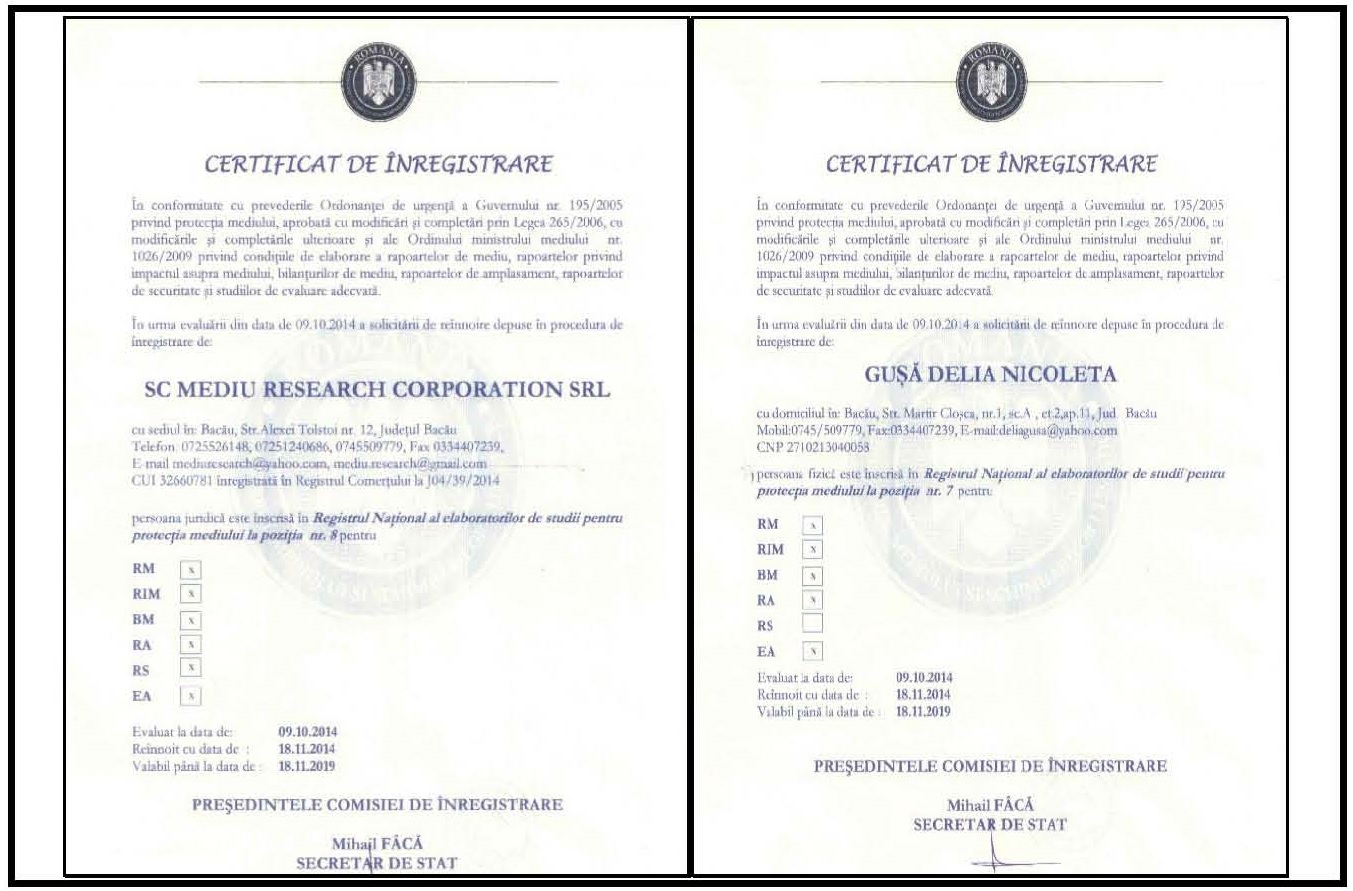 Nr.               Crt.Tip StalpiCantitateNr.               Crt.Tip StalpiCantitateNr.               Crt.Tip Stalpi(buc)1SE 43452SE 102433SE 1114SC1000215SC1000566Total stalpiTotal stalpi656Nr. Crt.LocalitateaTip StalpCantitate ( buc.)1.BUHOCISE 41381.BUHOCISE 10941.BUHOCISC 10005402.BIJGHIRSE 41102.BIJGHIRSE 10812.BIJGHIRSE 1112.BIJGHIRSC 1000212.BIJGHIRSC 10005263.COTENISE 4463.COTENISE 10344.DOSPINESTISE 4274.DOSPINESTISE 10205.BUHOCELSE 4245.BUHOCELSE 1014Total stalpi Comuna BuhociTotal stalpi Comuna Buhoci656656Nr.                     Crt.Tip lampiPuterea nominalaCantitatePierderi pe ballastPutere instalata unitaraPutere instalata totala (audit)Nr.                     Crt.Tip lampi(W)(buc)(W)(W)(kW)1Fluorescent45260135815.0802Mercur70610800.4803LED5281530.4244Sodiu701010800.8005Sodiu1252131380.276Total putere instalata Total putere instalata Total putere instalata Total putere instalata Total putere instalata 17.060LocatieNumar aparate de iluminat existenteCantitate (buc.)Total lampiBUHOCIFLUORESCENT 45W116119BUHOCIHG 70W2119BUHOCILED (ELMA80) 52W1119BIJGHIRFLUORESCENT 45W7585BIJGHIRHG 70W385BIJGHIRLED (ELMA80) 52W385BIJGHIRNA 70W385BIJGHIRNA 125W185COTENIFLUORESCENT 45W2336COTENIHG 70W136COTENILED (ELMA80) 52W436COTENINA 70W736COTENINA 125W136DOSPINESTIFLUORESCENT 45W2424BUHOCELFLUORESCENT 45W2222TOTAL LAMPI COMUNA BUHOCITOTAL LAMPI COMUNA BUHOCITOTAL LAMPI COMUNA BUHOCI286 buc.ANEXA 2   :  SITUATIE PROPUSA EXTINDERE ILUMINAT PUBLIC IN COMUNA BUHOCI, JUD. BACAUANEXA 2   :  SITUATIE PROPUSA EXTINDERE ILUMINAT PUBLIC IN COMUNA BUHOCI, JUD. BACAUANEXA 2   :  SITUATIE PROPUSA EXTINDERE ILUMINAT PUBLIC IN COMUNA BUHOCI, JUD. BACAUANEXA 2   :  SITUATIE PROPUSA EXTINDERE ILUMINAT PUBLIC IN COMUNA BUHOCI, JUD. BACAUANEXA 2   :  SITUATIE PROPUSA EXTINDERE ILUMINAT PUBLIC IN COMUNA BUHOCI, JUD. BACAUANEXA 2   :  SITUATIE PROPUSA EXTINDERE ILUMINAT PUBLIC IN COMUNA BUHOCI, JUD. BACAUANEXA 2   :  SITUATIE PROPUSA EXTINDERE ILUMINAT PUBLIC IN COMUNA BUHOCI, JUD. BACAUANEXA 2   :  SITUATIE PROPUSA EXTINDERE ILUMINAT PUBLIC IN COMUNA BUHOCI, JUD. BACAUANEXA 2   :  SITUATIE PROPUSA EXTINDERE ILUMINAT PUBLIC IN COMUNA BUHOCI, JUD. BACAUANEXA 2   :  SITUATIE PROPUSA EXTINDERE ILUMINAT PUBLIC IN COMUNA BUHOCI, JUD. BACAUANEXA 2   :  SITUATIE PROPUSA EXTINDERE ILUMINAT PUBLIC IN COMUNA BUHOCI, JUD. BACAUANEXA 2   :  SITUATIE PROPUSA EXTINDERE ILUMINAT PUBLIC IN COMUNA BUHOCI, JUD. BACAUANEXA 2   :  SITUATIE PROPUSA EXTINDERE ILUMINAT PUBLIC IN COMUNA BUHOCI, JUD. BACAUNr.crtDenumire obiectivStalpi existenti (buc.)Stalpi Propusi (buc.)Stalpi Propusi (buc.)Stalpi Propusi (buc.)Latime strada (m)Retragere propusa (m)Lungime retea Noua (m)Profil Tip CalculCorp de iluminat propusNr. Corpuri de iluminat propuse (buc.)Lungime consola (m)Nr.crtDenumire obiectivStalpi existenti (buc.)Total Stalpi NoiSE4SE10Latime strada (m)Retragere propusa (m)Lungime retea Noua (m)Profil Tip CalculCorp de iluminat propusNr. Corpuri de iluminat propuse (buc.)Lungime consola (m)Nr.crtDenumire obiectivStalpi existenti (buc.)Total Stalpi NoiSE4SE10Latime strada (m)Retragere propusa (m)Lungime retea Noua (m)Profil Tip CalculCorp de iluminat propusNr. Corpuri de iluminat propuse (buc.)Lungime consola (m)Loc. BuhociLoc. BuhociLoc. BuhociLoc. BuhociLoc. BuhociLoc. BuhociLoc. BuhociLoc. BuhociLoc. BuhociLoc. BuhociLoc. BuhociLoc. BuhociLoc. BuhociTOTAL LOCALITATE1314771102271EXTINDERE 1 - Str.Secundara 263240Situatie 3AIL-2 LED 30W60.52EXTINDERE 2 - Intrand  Str.Secundara  71114180Situatie 2AIL-2 LED 30W20.53EXTINDERE 3 - Str. Secundara 1154133200Situatie 3AIL-2 LED 30W50.54EXTINDERE 4  in camp 32131120Situatie 3AIL-2 LED 30W30.55EXTINDERE 5 - Limita intravilan41131186Situatie 3AIL-2 LED 30W50.56EXTINDERE 6 - Intrand  Str.Secundara 721141116Situatie 2AIL-2 LED 30W30.57EXTINDERE 72113180Situatie 3AIL-2 LED 30W20.58EXTINDERE 8 113180Situatie 3AIL-2 LED 30W10.5Loc. BijghirLoc. BijghirLoc. BijghirLoc. BijghirLoc. BijghirLoc. BijghirLoc. BijghirLoc. BijghirLoc. BijghirLoc. BijghirLoc. BijghirLoc. BijghirLoc. BijghirTOTAL LOCALITATE21275570141EXTINDERE 1-Str.Secundara 9143132205Situatie 3AIL-2 LED 30W50.52EXTINDERE 2-Str.Secundara 7121131118Situatie 3AIL-2 LED 30W30.53EXTINDERE 3-Str.Secundara 443131167Situatie 3AIL-2 LED 30W40.54EXTINDERE 4-Str Secundara 3113240Situatie 3AIL-2 LED 30W10.55EXTINDERE 5-Str. Secundara 5113240Situatie 3AIL-2 LED 30W10.5Loc. BuhocelLoc. BuhocelLoc. BuhocelLoc. BuhocelLoc. BuhocelLoc. BuhocelLoc. BuhocelLoc. BuhocelLoc. BuhocelLoc. BuhocelLoc. BuhocelLoc. BuhocelLoc. Buhocel264335591EXTINDERE 1-Str.Principala 116380Situatie 1AIL-1 LED 60W20.52EXTINDERE 2-Str.Secundara 211130.575Situatie 3AIL-2 LED 30W20.53EXTINDERE 3-Str.Principala54163200Situatie 1AIL-1 LED 60W50.5Loc. DospinestiLoc. DospinestiLoc. DospinestiLoc. DospinestiLoc. DospinestiLoc. DospinestiLoc. DospinestiLoc. DospinestiLoc. DospinestiLoc. DospinestiLoc. DospinestiLoc. DospinestiLoc. Dospinesti154124061EXTINDERE 1-Str.Secundara 1154132240Situatie 3AIL-2 LED 30W60.5Loc. CoteniLoc. CoteniLoc. CoteniLoc. CoteniLoc. CoteniLoc. CoteniLoc. CoteniLoc. CoteniLoc. CoteniLoc. CoteniLoc. CoteniLoc. CoteniLoc. Coteni3964490121EXTINDERE 1-In capat154231250Situatie 3AIL-2 LED 30W60.52EXTINDERE 2  - Intrand Principala21131120Situatie 3AIL-2 LED 30W30.53EXTINDERE 3 - Str.Secundara 132132120Situatie 3AIL-2 LED 30W30.5Total Stalpi existenti STALPI PROPUSI STALPI PROPUSITotal lungime Cablu Propus TYIR 10x16 mmTotal lungime Cablu Propus TYIR 10x16 mmTotal Corpuri de luminat propuseTotal Corpuri de luminat propuseTotal Stalpi existentiTOTAL STALPI SE4TOTAL STALPI SE10Total lungime Cablu Propus TYIR 10x16 mmTotal lungime Cablu Propus TYIR 10x16 mmTotal Corpuri de luminat propuseTotal Corpuri de luminat propuseTotal Stalpi existentiTOTAL STALPI SE4TOTAL STALPI SE10Total lungime Cablu Propus TYIR 10x16 mmTotal lungime Cablu Propus TYIR 10x16 mmAIL 1- LED 60WAIL-2 LED             30WTotal Stalpi existenti2820Total lungime Cablu Propus TYIR 10x16 mmTotal lungime Cablu Propus TYIR 10x16 mm761214848290029006868Nr.crt.Denumire activitatePerioada de executieSaptamanaPerioada de executieSaptamanaPerioada de executieSaptamanaPerioada de executieSaptamanaPerioada de executieSaptamanaPerioada de executieSaptamanaPerioada de executieSaptamanaPerioada de executieSaptamanaPerioada de executieSaptamanaPerioada de executieSaptamanaPerioada de executieSaptamanaPerioada de executieSaptamanaPerioada de executieSaptamanaPerioada de executieSaptamanaPerioada de executieSaptamanaPerioada de executieSaptamanaPerioada de executieSaptamanaPerioada de executieSaptamanaPerioada de executieSaptamanaPerioada de executieSaptamanaPerioada de executieSaptamanaPerioada de executieSaptamanaNr.crt.Denumire activitate123456789101112131415161718192021221.Semnare contract;x2.Proiectarexxxx3.Predare amplasament;x4.Aprovizionare materiale;xxx5.Confectionare bratari aparate de iluminat;xx6.Montare stalpi noi si extinderea retelei de iluminatxxxxxxxxxxxxx7.Montare corpuri de iluminat de tip LEDxxx8.Verificari si incercari;xx9.Receptie lucrari;x10.PIFxNr.Pct.X[m]Y[m]1569057.082655101.1692569056.615655108.5163569077.037655109.8634569085.701655109.3685569096.331655109.6486569103.932655112.0447569114.516655116.3098569125.757655121.1319569130.356655124.08410569131.520655125.70611569132.354655130.77012569138.429655134.69813569145.007655143.00614569148.963655149.29815569153.225655159.77016569155.555655167.76617569171.983655161.86118569163.576655149.38219569165.918655144.12220569161.226655141.79621569157.644655139.79022569157.342655139.79123569154.307655145.43424569143.896655132.75325569134.577655121.50626569134.052655119.44027569128.669655115.91028569124.196655113.14229569117.059655110.64130569105.473655107.14131569097.688655104.86932569085.837655103.51133569082.349655103.20334569077.603655102.90235569077.232655103.78136569065.392655103.006Nr.Pct.X[m]Y[m]1569112.848655293.6512569116.532655296.8373569120.861655300.7174569124.271655304.0395569130.287655308.6156569138.891655311.6487569151.475655315.4608569165.174655319.7569569179.818655327.30510569183.578655328.74111569188.000655330.10612569196.319655332.65013569200.955655333.89014569206.168655335.53415569207.288655335.83216569212.890655337.62317569218.407655339.15918569237.017655344.30219569235.020655352.15620569177.249655333.96421569149.572655322.03422569126.982655315.88423569106.318655305.34524569102.957655298.85825569097.624655279.22126569079.132655266.74327569071.741655264.44428569067.870655262.12629569071.655655256.29930569081.556655261.50131569099.034655272.60832569104.228655275.55233569108.074655284.526Nr.Pct.X[m]Y[m]1568404.915655259.5472568406.306655265.7733568404.543655266.6674568400.582655266.3275568395.485655268.6576568387.106655275.2897568381.083655280.9008568371.710655288.4179568369.583655290.19010568363.459655296.79111568359.735655294.49512568369.115655284.88313568378.204655277.27814568384.387655271.89215568383.365655265.74716568375.530655265.26817568352.786655264.37518568337.558655264.32419568337.649655260.28620568352.529655260.66221568360.737655260.92422568371.433655260.58323568374.274655260.64724568378.817655260.74925568387.321655262.20626568395.806655261.46827568399.759655260.887Nr.Pct.X[m]Y[m]1568271.442654988.5112568279.508654984.6403568290.274655006.7414568299.242655026.4455568304.138655038.8486568307.716655043.1227568306.528655047.0928568303.328655046.1349568297.678655041.42710568295.388655031.05011568292.431655023.88012568286.310655009.671Nr.Pct.X[m]Y[m]1569275.180654993.7982569271.394655000.2783569297.365655021.2874569306.267655029.0385569306.906655030.3596569311.738655034.8487569319.602655042.4698569326.856655050.5729569337.578655060.94910569350.570655050.12111569355.952655056.04212569360.261655060.25913569376.401655077.09714569379.223655080.35815569386.425655087.33516569392.287655092.61317569400.635655101.47218569408.237655111.13019569413.717655107.45820569404.790655098.43621569399.468655087.54922569394.854655081.58423569382.498655070.94324569379.058655068.39925569373.802655063.59826569372.422655063.10427569365.354655055.55628569359.441655049.98329569354.518655045.70830569346.994655041.19931569337.655655035.89532569329.854655032.03733569329.978655031.70434569317.577655025.52435569309.590655020.87136569303.313655016.39137569294.828655009.70338569285.015655001.769Nr.Pct.X[m]Y[m]1563249.113654293.0652563248.422654278.1843563262.435654278.4334563306.115654280.3595563328.610654279.8976563421.886654280.5897563454.736654280.4588563454.259654292.1989563337.250654292.87710563308.197654292.96011563292.700654293.18512563263.784654292.982Nr.Pct.X[m]Y[m]1562245.659654231.1012562301.856654241.4833562321.471654247.8084562334.270654251.9875562330.864654267.6476562304.668654259.1567562244.120654247.599Nr.Pct.X[m]Y[m]1562738.586654209.0442562736.268654212.4283562725.316654206.3894562715.562654200.6565562704.706654192.5756562700.172654189.7837562701.423654182.8068562703.234654179.1149562703.393654170.61210562703.799654142.50211562709.242654142.58212562708.028654159.37613562708.384654170.83614562709.273654180.83415562712.742654190.66816562715.380654193.87617562719.935654197.57918562725.827654201.26519562726.861654202.165Nr.Pct.X[m]Y[m]1566399.543654223.7302566403.175654229.8523566395.413654235.2334566391.911654238.8795566387.693654241.7596566376.047654249.4397566369.391654254.7438566360.880654262.9479566361.936654264.93310566352.680654271.71411566349.982654273.62812566341.087654282.38713566332.038654297.68214566328.655654307.24115566323.581654316.08316566302.309654335.69817566294.661654343.30518566289.769654346.80119566283.480654349.41020566277.062654351.22721566268.953654355.44722566264.919654345.44823566268.806654346.69724566276.469654346.24925566283.135654345.16526566287.869654343.00127566292.326654338.68428566299.370654331.52029566303.370654327.29230566307.204654323.22231566313.743654317.36732566318.536654314.25733566323.940654305.62134566327.315654296.14735566337.078654277.67536566348.749654266.04337566355.590654258.72738566366.234654249.36339566372.794654244.27440566382.299654237.49541566390.914654230.869Nr.Pct.X[m]Y[m]1565394.865654433.5622565405.248654446.0493565406.381654443.9334565410.258654440.8105565417.452654435.9276565440.005654419.3967565449.771654413.7968565462.266654405.5849565476.378654396.32910565482.488654392.44411565485.288654390.47312565503.220654380.23013565514.917654374.44714565524.111654370.53915565530.731654367.42016565545.442654361.14217565557.854654355.62518565567.699654350.20219565573.624654347.34020565594.591654334.40821565596.357654333.43722565614.912654322.72023565618.459654320.27124565628.122654315.57925565637.339654312.12626565643.083654310.02527565649.066654308.12728565657.850654306.02129565660.858654305.30030565664.876654304.74831565675.153654305.53532565692.294654308.56633565706.900654310.56034565718.654654299.44735565702.511654301.31536565694.435654301.05737565682.595654298.88038565676.937654277.80239565673.085654264.68740565672.544654261.93641565662.102654237.39242565653.937654219.20643565650.398654212.52844565644.752654214.97245565650.174654224.90446565657.225654238.81047565660.969654249.15648565665.811654262.33849565671.214654279.73250565676.451654297.08251565662.929654298.15952565651.218654300.47653565635.757654305.87654565625.678654309.96401255565606.955654319.98556565584.022654333.05757565571.087654340.35658565568.819654341.67859565564.755654343.94660565549.856654352.09661565549.228654350.89462565542.157654354.18063565531.028654359.47764565520.794654364.18065565506.499654370.88766565495.831654376.66967565487.924654381.72768565471.407654391.85069565461.525654398.60370565435.336654415.17571565422.791654422.40772565417.938654425.39573565411.095654428.08274565405.856654429.987Nr.Pct.X[m]Y[m]1565129.240654309.8492565135.635654307.6083565152.042654353.3364565159.632654381.9245565173.019654419.9216565177.125654438.6117565167.150654440.5418565164.608654426.4289565161.961654413.62310565161.545654410.43111565156.231654393.66012565155.197654390.37913565145.871654354.63014565145.401654354.77015565141.880654340.39616565136.480654328.463Nr.Pct.X[m]Y[m]1565352.052655008.6242565342.421655004.3113565345.281655003.4784565353.155654999.1855565370.754654994.3726565378.635654992.3437565383.287654991.2998565386.650654990.9379565390.205654990.94310565407.312654990.22311565411.346654989.94812565429.265654989.02413565441.075654988.42114565445.808654987.75015565467.147654983.70816565468.181654991.63817565452.484654994.07618565447.593654998.48319565430.578655006.07020565429.760655004.35121565422.828654996.30022565420.443654995.72723565415.931654995.73224565407.865654996.24825565387.993654998.19526565371.362655002.34327565356.192655007.490Nr.Pct.X[m]Y[m]1565736.879655526.3302565732.307655512.3433565744.709655511.7054565749.728655510.5125565762.839655508.1936565765.789655507.7127565772.848655501.8628565781.504655490.7089565783.221655483.91710565787.276655477.38111565801.050655465.38712565814.908655460.23713565821.698655457.77614565842.564655452.48115565856.233655450.76016565878.323655449.38117565895.780655453.25418565895.956655461.65219565873.691655459.04520565862.770655457.27921565843.919655460.32922565825.958655463.56923565816.581655465.93824565808.029655469.56225565804.840655472.35526565801.513655477.56427565801.403655479.18428565800.524655483.73629565799.644655488.28830565796.478655489.92731565786.685655492.94432565773.809655508.27133565769.915655512.76734565766.630655514.787Nr.Pct.X[m]Y[m]1565997.872655930.0862565982.870655926.8773565973.812655924.7844565969.016655922.0585565965.516655917.4686565960.962655920.6627565967.835655926.4738565972.121655928.5399565982.332655932.40310565987.938655933.82211565996.811655935.54612566003.050655936.75813566017.022655941.12514566034.168655945.98015566059.255655955.83916566067.342655958.34717566091.886655961.78018566101.455655961.13619566101.035655955.76820566091.980655955.96321566077.200655954.43522566060.828655951.33223566035.700655941.38124566013.400655934.233Nr.Pct.X[m]Y[m]1564986.053655120.6702564994.803655125.3913564991.677655132.2244564989.550655141.5135564976.746655142.8146564970.839655148.0667564967.374655151.9588564965.546655155.6369564964.313655165.44310564962.142655178.37311564960.075655187.05112564959.202655194.85313564959.410655203.31114564960.364655213.37515564963.478655235.88416564964.485655247.23317564964.354655255.75318564963.701655262.70019564960.088655278.43520564955.152655297.98821564949.006655320.21322564941.764655336.21323564937.551655349.86424564935.422655358.54325564929.535655372.04526564928.000655382.00027564917.360655399.75828564912.535655406.77529564907.505655413.09730564899.871655420.21931564886.135655433.11632564873.696655445.46133564870.818655448.63534564867.392655456.12535564862.211655454.17536564866.636655445.35337564870.403655441.07338564904.076655409.80339564908.612655404.08640564912.800655397.18841564919.042655383.53542564924.104655370.71443564932.655655349.27744564943.744655316.91145564950.294655296.78346564954.701655276.73447564957.566655268.14148564959.654655254.81449564959.998655246.70550564958.719655235.89051564956.029655224.10152564956.029655213.18253564955.190655203.32554564954.762655195.19155564955.047655188.36656564954.992655177.47357564956.355655165.74258564956.564655156.02859564961.081655147.04460564966.395655143.03261564971.644655138.17962564978.898655129.651Nr.Pct.X[m]Y[m]1561351.743653574.1372561362.189653561.5553561371.770653549.3924561375.319653543.7845561376.817653541.8896561378.141653541.4277561386.299653534.3778561388.781653531.5669561393.478653525.55710561396.130653520.18111561397.211653517.55712561398.427653511.87013561398.924653496.57814561395.843653445.57515561390.895653414.37816561400.420653413.42017561404.590653469.44418561406.911653482.26719561415.024653512.93420561415.598653520.35921561412.586653523.72322561405.370653529.56223561392.195653536.84224561389.066653538.98225561382.118653544.49826561378.890653547.81927561375.808653551.65528561366.280653565.28229561353.467653580.37230561352.224653583.60731561347.451653587.10032561336.339653592.59233561323.186653598.39734561316.605653600.78135561278.543653619.83336561269.401653628.51537561263.314653621.58438561268.771653618.76639561281.188653611.61340561283.344653611.31741561315.392653594.04142561327.058653589.67543561334.235653585.86244561339.495653582.85645561344.746653579.671Nr.Pct.X[m]Y[m]1560747.489653615.8812560752.471653616.5403560762.055653617.8074560768.912653619.4915560774.160653620.4116560779.186653621.0087560787.293653623.8038560800.797653630.0209560806.441653632.68310560822.269653639.49311560830.899653642.42212560835.556653644.02313560841.447653646.01214560846.259653647.57715560850.391653649.16216560851.956653649.66217560843.880653639.09118560840.686653641.11019560834.317653638.88420560823.262653634.68021560805.692653627.00022560797.817653623.49623560792.712653621.41324560784.969653618.64625560776.170653616.28826560773.639653615.87127560764.689653614.00228560758.188653613.10529560743.142653611.91530560716.210653608.80831560705.447653607.03532560704.591653612.23233560721.271653615.24334560730.917653617.11635560745.776653617.733Nr.Pct.X[m]Y[m]1561533.503653982.4372561538.476653991.4903561545.550654002.2204561552.263654008.9905561557.326654013.9856561562.275654017.6107561570.242654029.9358561567.567654034.8949561572.766654046.11710561579.119654058.62911561579.456654058.12312561580.738654060.36013561586.829654071.37514561587.806654072.35015561589.676654076.77916561591.144654081.96517561593.416654090.14418561598.199654107.42619561602.260654118.44520561603.658654122.47521561603.504654122.77022561610.446654139.57023561617.903654152.33724561624.134654166.04525561627.227654170.30226561631.379654176.01727561635.683654181.71628561633.011654188.22629561639.718654200.78930561644.193654192.86131561641.287654185.21732561634.179654172.10233561628.120654163.88534561613.315654130.77235561607.685654115.52036561591.848654072.55637561581.970654054.21538561578.390654044.81839561574.044654028.19440561581.743654009.97741561561.273653995.72142561547.067653974.986Nr.Pct.X[m]Y[m]1567087.799651930.6252567093.163651938.8443567085.233651945.8264567079.854651954.0915567067.661651992.1996567049.061652034.8717567026.836652069.8568567017.975652082.6679567007.685652095.82610566998.683652105.59111566969.778652131.38112566957.800652140.05313566953.834652142.34414566944.399652146.65815566937.061652149.77016566935.622652150.36717566929.328652152.36218566905.493652158.81819566889.523652161.59320566880.583652163.08421566866.532652164.53822566856.998652164.17923566856.057652167.74424566847.690652165.18625566825.702652159.60926566790.516652137.26027566778.963652131.80328566769.662652128.31029566760.519652125.49530566762.036652117.50031566772.194652120.58532566782.331652124.57533566794.415652130.73934566802.944652135.86435566815.173652143.48836566828.530652150.46337566839.219652153.79838566862.989652155.48739566878.497652155.08640566931.134652140.64541566949.110652134.01842566956.079652130.83443566964.525652124.88844566983.697652108.66845567000.547652090.65446567019.754652064.13647567029.394652048.96748567049.370652012.57449567060.104651987.42050567072.171651950.07551567075.849651942.29852567081.579651934.966ROSCI0351 CULMEA CUCUIEŢI (6499,20 ha)Suprafaţa ocupata definitiv este de 786,63 mp (0,0003 ha) raportată la nivelul sitului  = 0,0000046%ROSCI0351 CULMEA CUCUIEŢI (6499,20 ha)Suprafaţa ocupata definitiv este de 786,63 mp (0,0003 ha) raportată la nivelul sitului  = 0,0000046%Nr.Pct.X[m]Y[m]Amplasament1569112.848655293.6512569116.532655296.8373569120.861655300.7174569124.271655304.0395569130.287655308.6156569138.891655311.648ROSCI0351 CULMEA CUCUIEŢI7569151.475655315.460ROSCI0351 CULMEA CUCUIEŢI8569165.174655319.756ROSCI0351 CULMEA CUCUIEŢI9569179.818655327.305ROSCI0351 CULMEA CUCUIEŢI10569183.578655328.741ROSCI0351 CULMEA CUCUIEŢI11569188.000655330.106ROSCI0351 CULMEA CUCUIEŢI12569196.319655332.650ROSCI0351 CULMEA CUCUIEŢI13569200.955655333.890ROSCI0351 CULMEA CUCUIEŢI14569206.168655335.534ROSCI0351 CULMEA CUCUIEŢI15569207.288655335.832ROSCI0351 CULMEA CUCUIEŢI16569212.890655337.623ROSCI0351 CULMEA CUCUIEŢI17569218.407655339.159ROSCI0351 CULMEA CUCUIEŢI18569237.017655344.302ROSCI0351 CULMEA CUCUIEŢI19569235.020655352.156ROSCI0351 CULMEA CUCUIEŢI20569177.249655333.964ROSCI0351 CULMEA CUCUIEŢI21569149.572655322.034ROSCI0351 CULMEA CUCUIEŢI22569126.982655315.884ROSCI0351 CULMEA CUCUIEŢI23569106.318655305.34524569102.957655298.85825569097.624655279.22126569079.132655266.74327569071.741655264.44428569067.870655262.12629569071.655655256.29930569081.556655261.50131569099.034655272.60832569104.228655275.55233569108.074655284.526ROSCI0351 CULMEA CUCUIEŢI (6499,20 ha)Suprafaţa ocupata definitiv este de 786,63 mp (0,0003 ha) raportată la nivelul sitului  = 0,0000046%LOCALIZAREA SITULUI LOCALIZAREA SITULUI LOCALIZAREA SITULUI LOCALIZAREA SITULUI LOCALIZAREA SITULUI LOCALIZAREA SITULUI LOCALIZAREA SITULUI LOCALIZAREA SITULUI LOCALIZAREA SITULUI LOCALIZAREA SITULUI LOCALIZAREA SITULUI Coordonatele sitului Suprafața Lungimea Lungimea Altitudine (m) Altitudine (m) Altitudine (m) Altitudine (m) Regiunea biogeografica Regiunea biogeografica Regiunea biogeografica Latitudine 46.0019666sitului (ha) sitului (ha) sitului (km) sitului (km) Min. Max. Med. Med. Alpina Continentala Continentala Latitudine 46.00196666499.206499.20250 276260 260 X X Longitudine 27.0151222Regiunile administrative – NORD ESTRegiunile administrative – NORD ESTRegiunile administrative – NORD ESTRegiunile administrative – NORD ESTRegiunile administrative – NORD ESTRegiunile administrative – NORD ESTRegiunile administrative – NORD ESTRegiunile administrative – NORD ESTRegiunile administrative – NORD ESTRegiunile administrative – NORD ESTRegiunile administrative – NORD ESTSpecii prevazute la articolul 4 din Directiva 2009/147/CE, specii enumerate în anexa II la Directiva 92/43/CEE şi evaluarea sitului în ceea ce le priveşteSpecii prevazute la articolul 4 din Directiva 2009/147/CE, specii enumerate în anexa II la Directiva 92/43/CEE şi evaluarea sitului în ceea ce le priveşteSpecii prevazute la articolul 4 din Directiva 2009/147/CE, specii enumerate în anexa II la Directiva 92/43/CEE şi evaluarea sitului în ceea ce le priveşteSpecii prevazute la articolul 4 din Directiva 2009/147/CE, specii enumerate în anexa II la Directiva 92/43/CEE şi evaluarea sitului în ceea ce le priveşteSpecii prevazute la articolul 4 din Directiva 2009/147/CE, specii enumerate în anexa II la Directiva 92/43/CEE şi evaluarea sitului în ceea ce le priveşteSpecii prevazute la articolul 4 din Directiva 2009/147/CE, specii enumerate în anexa II la Directiva 92/43/CEE şi evaluarea sitului în ceea ce le priveşteCod Denumire ştiinţificătipCalit dateAIBICIDPop.AIBICconservareAIBICglobal1188 Bombina bombinaPMCBB1193 Bombina variegataPMBBB1166 Triturus cristatusPMCBB1089 Morimus funereusPMCBBCod%Clase de habitateN120,27Culturi (teren arabil)N140,47PăşuniN150,27Alte terenuri arabileN1695,90Păduri de foioaseN172,25Păduri de conifereN190,51Păduri de amestecN260,23Habitate de păduri (păduri în tranziţie)